İÇİNDEKİLERI -	GENEL BİLGİLER	7A.	MİSYON ve VİZYON	7B.	YETKİ ve SORUMLULUKLAR	7C.	İDAREYE İLİŞKİN BİLGİLER	91.	ÖRGÜT YAPISI	92.	BİLGİ ve TEKNOLOJİK KAYNAKLAR	103.	İNSAN KAYNAKLARI	104.	SUNULAN HİZMETLER	114.1.	Eğitim ve Öğretim Faaliyetleri	114.2.	Ar-Ge ve Girişimcilik Faaliyetleri	114.3.	Kurumsal Hizmetler	124.4.	Toplumsal Katkı Faaliyetleri	154.5.	Eğitim ve Faaliyetlerim,zden Görseller	16II -	AMAÇ ve HEDEFLER	20A.	İDARENİN AMAÇ ve HEDEFLERİ	20B.	POLİTİKALAR ve ÖNCELİKLER	211.	Temel Değerlerimiz	21III -	FAALİYETLERE İLİŞKİN BİLGİ ve DEĞERLENDİRMELER	21A.	MALİ BİLGİLER	211.	BÜTÇE UYGULAMA SONUÇLARI	212.	TEMEL MALİ TABLOLARA İLİŞKİN AÇIKLAMALAR	22B.	PERFORMANS BİLGİLERİ	241.	FAALİYET BİLGİLERİ	242.	PERFORMANS SONUÇLARI	25IV -	DEĞERLENDİRME, ÖNERİ ve TEDBİRLER	29A.	KURUMSAL KABİLİYET ve KAPASİTENİN DEĞERLENDİRİLMESİ29B.	ÖNERİ ve TEDBİRLER	  30V -	EKLER	31A.	İÇ KONTROL GÜVENCE BEYANI	311.	HARCAMA YETKİLİSİ İÇ KONTROL GÜVENCE BEYANI	31TABLO DİZİNİTablo 1.	Teknolojik Kaynaklar ve Yazılımlar	10Tablo 2.	Kütüphane Kaynakları	10Tablo 3.	Akademik Personelin Kadro Doluluk Oranına Göre Dağılımı	10Tablo 4.	İdari Personelin Kadro Doluluk Oranına Göre Dağılımı	10Tablo 5.	Personelin Yaş İtibariyle Dağılımı	10Tablo 6.	Yayınlar	11Tablo 7.	Projeler	12Tablo 8.	Danışmanlık / Mentörlük Faaliyetleri	12Tablo 9.	Girişimcilik Faaliyetleri	12Tablo 10.	İhale Bilgileri	14Tablo 11.	2023 Yılı Toplam İş Sayıları	14Tablo 12.	Düzenlenen ve Katılım Sağlanan Faaliyetler	15Tablo 13.	2023 Yılı Bütçe Gerçekleşme Tablosu	21GRAFİK DİZİNİGrafik 1.	2023 Yılı Toplam Ödenek Bütçesinin Dağılımı	22Grafik 2.	2023 Yılı Harcamalarının Dağılımı	22Grafik 3.	Toplam Ödeneklerin Harcamalara Göre Gerçekleşme Oranları	23ŞEKİL DİZİNİŞekil 1. Yabancı Diller Yüksekokulu Organizasyon Şeması	9SUNUŞBursa Teknik Üniversitesi Yabancı Diller Yüksekokulu (BTÜ YDYO), 21.07.2010 tarih ve 27648 sayılı Resmi Gazete'de yayımlanan Bakanlar Kurulu kararı ile kurulmuştur. Yüksekokulumuz gerek öğrenci gerek akademik personel sayısı bakımından üniversitemizin en önemli akademik birimlerinden birisidir. 2023 yılı içerisinde 3 yabancı uyruklu ve 47 Türk olmak üzere toplam Öğretim Görevlisi sayısı 50’ye ulaşmıştır. Doktora eğitimini tamamlayan ve doktora süreci devam eden öğretim görevlisi sayımız 29’dur. İdari personel sayısı ise 7’dir. Uluslararası tecrübeye sahip yabancı uyruklu öğretim elemanları ile akademik çalışmalarını devam ettiren, alanında uzman Türk  Öğretim Görevlilerinden oluşan kadromuz, Üniversitemizde verilen kaliteli yabancı dil eğitiminin en önemli etmenlerindendir.Üniversitemizde tamamen (%100) veya kısmen (%30) yabancı dille öğretim yapılan bölümlerde zorunlu yabancı dil hazırlık eğitimi Yüksekokulumuz tarafından verilmektedir. Öğretim dili Türkçe olan bazı bölümlerin öğrencileri de isteğe bağlı olarak Yüksekokulumuzdaki yabancı dil hazırlık sınıfı eğitiminden faydalanabilmektedir. Üniversitemize 2023 yılında kayıt yaptırmış olan 26 farklı bölümden 711 öğrenci yabancı dil hazırlık sınıflarında eğitimlerine başlamışlardır. Yüksekokulumuz hazırlık sınıfı eğitiminin dışında, fakültelerdeki zorunlu İngilizce dersleri, mesleki İngilizce derslerinin yürütülmesiden sorumludur. Buna ilaveten, birimimizde görev alan öğretim elemanları tarafından sosyal seçmeli dersler havuzunda uzmanlık ve bilgi birikimlerini paylaşmak için “Almanca”, “Akademik İngilizce”, “Teknik İngilizce”, “Yazma Becerileri”, “Okuma Becerileri”, “Akademik Okuma ve Kelime Bilgisi”, “Kültürlerarası İletişim”, “Küreselleşme” vb. derslerin açılması önerilmiştir. Ayrıca 2547 Sayılı Yükseköğretim Kanununun 5-ı maddesi kapsamında verilen lisans 1. Sınıf İngilizce dersleri de uzaktan eğitim yoluyla Yüksekokulumuz öğretim elemanları tarafından verilmektedir. Bu derse ait müfredat, içerik ve ders materyalleri 2023 yılında birimimizde görev alan öğretim görevlileri tarafından incelenerek güncellenmiştir.   İngilizce hazırlık programı kapsamında yapılan dönem içi sınavlar ve seviye tespit sınavları dışında, Bursa Teknik Üniversitesi Yabancı Dil Sınavı (BTÜYDS), 5-ı maddesi kapsamında verilen lisans 1. Sınıf İngilizce dersleri muafiyet sınavları, Mevlana, Erasmus vb. öğrenci değişim programlarına yönelik yeterlilik sınavları da Yüksekokulumuz tarafından hazırlanmakta ve yürütülmektedir. Üniversitemizde    yayın     hayatını     sürdüren “Journal of Innovative Science and Engineering” (JISE) ve “Academic Review of Humanities and Social Sciences” adlı bilimsel dergilerin dil editörlüklerine de Yüksekokulumuz tarafından destek verilmektedir.BTÜ YDYO, kurulduğu 2010 yılından beri kaliteli bir yabancı dil eğitimi vermeye özen göstermektedir. BTÜ YDYO’nun öğrencilerine verdiği yabancı dil eğitiminin kalitesi, 2021 yılında uluslararası alanda tanınırlığı yüksek, tarafsız ve bağımsız bir akreditasyon kuruluşu olan “EAQUALS (Yabancı Dil Hizmetlerinde Kalitenin Değerlendirilmesi ve Akreditasyonu)” tarafından 31 Mayıs 2025'e kadar 4 yıl süreyle akredite edilmiştir. Böylece BTÜ Türkiye’de uluslararası arenadaki bu akreditasyonu alan iki devlet üniversitesinden biri olmuştur. EAQUALS tarafından BTÜ YDYO’nun 12 kalite standardının tümünü karşıladığı ve yedi standartta mükemmel düzeyde olduğu belgelenmiştir. “EAQUALS tarafından 2023 yılı Mayıs ayında yapılan değerlendirme raporunda, Türkiye de yaşanan deprem felaketi sonrasında eğitim kalitesinden ödün vermeden revizyonların yapıldığı ve kısa sürede adaptasyonun sağlandığı belirtilmiştir. 2025 yılında “EAQUALS” tarafından onaylanmış olan akreditasyon sürecimizin dolması nedeni ile Yüksekokulumuzda bir komisyon kurularak yabancı dil eğitiminde hizmet veren tüm ulusal ve uluslararası akreditasyon kurumları listelenerek incelenmiş ve 2025 yılı sonrasında aynı kuruma tekrar başvuru yapılmasına oy birliği ile karar verilmiştir. Bu doğrultuda, akreditasyon başvuru hazırlıklarına başlanmıştır.BTÜ YDYO’nun uluslararası alandaki bu başarısı tesadüf değildir. BTÜ YDYO, 2015 yılında Bursa Valiliği, İl Milli Eğitim Müdürlüğü ve yerel medya işbirliğiyle düzenlenen "Eğitime Yön Verenler” ödülüne layık görülmüştür. Ayrıca BTÜ YDYO’daki yabancı dil eğitiminin kalitesi, 2016 yılından 2019 yılına kadar uluslararası geçerliliği olan “Pearson Assured” adlı bir akreditasyon kuruluşu tarafından tescil edilmiştir. Bu başarılardan aldığı gurur ve mutluluk ile BTÜ YDYO; alanında uzman Türk ve yabancı akademisyen kadrosu, teknolojik imkânlarla donatılmış 20-22 kişilik sınıfları, öğrencilerin ve iş sektörünün ihtiyaç ve beklentilerini iyi analiz eden öğretim sistemi ile öğrencilerinin öğrenmekte oldukları dili daha etkin bir şekilde kullanabilmelerine imkân sağlayan uluslararası standartlarda bir yabancı dil eğitimi vermeye daha büyük bir azim ve kararlılıkla devam edecektir.Yüksekokulumuzun eğitim başarısının önemli bir diğer nedeni de güncel, bilimsel temelli yabancı dil uygulamalarını programa dahil etme çabasıdır. Bu bağlamda teknoloji destekli, öğreneni temel alan eğitim feslefesi benimsenmektedir. Yüksekokulumuz TÜBİTAK 1001 projesi  kapsamında “HyFlex Öğrenme Ortamında Yabancı Dil Eğitimi” başlıklı proje ile Şubat 2023 yılında desteklenmeye hak kazanmıştır. Proje, HyFlex öğrenme bağlamında ilk kez etkileşimi temel alması ve yabancı dil eğitiminde kullanması bakımından özgündür. Buna ilaveten, Türkiye’de bir devlet üniversitesi tarafından gerçekleştirilen ilk örnektir. Yüksekokulumuzda görev alan öğretim elemanlarının büyük bir bölümünün doktora eğitimini tamamlamış olmaları ya da devam ettirmekte olmalarından dolayı, kaliteli eğitimin sürdürülmesinde ve  aynı zamanda da akademik çalışmaları ile de kurumsal gelişimimize destek olmaktadırlar.  Yüksekokulumuz kaliteli yabancı dil öğretimini sadece BTÜ öğrencileri ile sınırlı tutmayarak, halka açık kurslar kapsamında toplumsal hizmet de sağlamaktadır.Önümüzdeki yıllarda da misyon ve vizyonumuza uygun olarak gerek akademik ve gerekse idari alanda çalışmalarımıza devam ederek üstlendiğimiz görev ve sorumlulukların bilinciyle çok daha üstün başarılar elde etmeyi ve özelde kurumumuzun, genelde ülkemizin kalkınmasına katkı koymayı hedefliyoruz.Üniversitemiz ve Yabancı Diller Yüksekokulumuz 2023 yılı faaliyetlerinde görev alan tüm personelimize teşekkür eder, çalışmalarında başarılar dilerim. GENEL BİLGİLERMİSYON ve VİZYONYETKİ ve SORUMLULUKLARYüksekokul Müdürü2547 sayılı Yükseköğretim Kanunu’nun 4. maddesinde belirtilen amaçlara uygun hareket eder.Rektör tarafından doğrudan atanan Müdür, kendisine çalışmalarında yardımcı olmak üzere iki müdür yardımcısı seçer.Yüksekokul Kurulu ve Yüksekokul Yönetim Kurulu gibi kurullara başkanlık eder, bu kurullarda alınan kararların uygulanmasını sağlar.Yüksekokul birimleri arasında düzenli ve verimli çalışmayı sağlar.Stratejik plan, faaliyet raporu, denetim raporu gibi Yüksekokulun genel işleyişi ve performans ile ilgili bilgilerin rapor halinde hazırlanarak ilgili yerlere ulaşmasını sağlar.Harcama yetkilisi olarak Yüksekokul bütçesinin hazırlanması, etkin, verimli ve ekonomik kullanılmasını sağlar.Yüksekokul kadro ihtiyaçlarını belirleyerek, personel açısından güçlenmesini sağlar.Yüksekokul birimleri ve her düzeydeki personeli üzerinde genel gözetim ve denetim görevini sürdürür.Akademik ve idari kadro için istihdam kaydı paorlarını hazırlar.Yüksekokulun fiziki koşullarını dikkate alarak, öğrenci kapasitesini ayarlar, başarısını artırıcı önlemleri alır.Yüksekokulun kapasitesinin rasyonel bir şekilde kullanılması ve geliştirilmesi yönünde gerekli önlemleri alır.Yüksekokulun bilimsel araştırma ve yayın faaliyetlerinin düzenli bir şekilde yürütülmesi ve artırılması için gerekli çalışmaları yapar.Kanunla kendisine verilen diğer görevleri yapar.Kalite standartlarını korur ve kalite yönetimi stratejilerini belirler.Kalite politikasını uygular ve sistemlerin kalitesini sürekli iyileştirir.Halka Açık Dil Kurslarının düzenlenmesi ile ilgili süreci planlar, yönetir ve denetler.Yüksekokul KuruluYüksekokul kurulu, müdürün başkanlığında, müdür yardımcıları ve okulu oluşturan bölüm veya ana bilim dalı başkanlığından oluşur. Yüksekokul görevleri şu şekildedir;•	Yüksekokulun, eğitim - öğretim, bilimsel araştırma ve yayım faaliyetleri ve bu faaliyetlerle ilgili esasları, plan, program ve eğitim - öğretim takvimini kararlaştırmak,•	Yüksekokul yönetim kuruluna üye seçmek,•	Bu kanunla verilen diğer görevleri yapmak. Yüksekokul Yönetim KuruluYüksekokul yönetim kurulu; müdürün başkanlığında, müdür yardımcıları ile müdürün göstereceği altı aday arasından yüksekokul kurulu tarafından üç yıl için seçilecek üç öğretim üyesinden oluşur. Yüksekokul kurulu ve yüksekokul yönetim kurulu, bu kanunla fakülte kurulu ve fakülte yönetim kuruluna verilmiş görevleri yüksekokul olarak yerine getirirler. İDAREYE İLİŞKİN BİLGİLERÖRGÜT YAPISIŞekil 1.	Yabancı Diller Yüksekokulu Organizasyon ŞemasıBİLGİ ve TEKNOLOJİK KAYNAKLARTeknolojik Kaynaklar ve YazılımlarKütüphane KaynaklarıİNSAN KAYNAKLARIAkademik Personelin Kadro Doluluk Oranına Göre Dağılımıİdari Personelin Kadro Doluluk Oranına Göre DağılımıPersonelin Yaş İtibariyle DağılımıSUNULAN HİZMETLEREğitim ve Öğretim Faaliyetleri2025 yılına kadar akredite olan birimin ara rapor süreci Mayıs 2023 yılında başarı ile tamamlanmıştır. 2025 yılı sonrası yeniden akreditasyon hazırlıkları kapsamında, komisyon oluşturulmuş ve ulusal / uluslararası tüm akreditasyon kurumları incelenerek değerlendirilmiştir. Değerlendirme sonucunda yabancı dil eğitiminde 2023 ile itibari ile YÖKAK tarafından da tanınan EAQUALS ile devam etme kararı alınmıştır. Bu kapsamda yeni dönem başvuru planlaması yapılarak hazırlıklara başlanmıştır.Öğrencilerin öğrenmelerini yüz yüze aldıkları dersler ile sınırlandırmamak amacıyla LEARN platformu aktif olarak kullanılabilecek şekilde harmanlanmış öğrenme (blended learning) modeli benimsenmiştir.İngilizce Mütercim ve Tercümanlık programları için B2+ ve C1 seviyeleri açılmıştır.Öğretim materyallerinin değerlendirilmesi için Mayıs 2023’de öğrenci ve öğretim elemanları görüşleri alınmıştır. 2023-2024 yılı için A2, B1, B1+, B2 seviyelerinde değişikliğe gidilmezken, İngilizce Mütercim Tercümanlık bölümü öğrencileri için B2+ ve C1 seviyelerinin kapsam ve içeriği tekrar revize edilmiştir. 2024-2025 yılı için B2 düzeyinde öğretim materyali değişikliği oy çokluğu ile kabul edilerek 2023 yılında öğrenme çıktıları, ölçme değerlendirme ve öğretim materyalinin belirlenebilmesi için ihtiyaç analizleri hazırlanmıştır.Öğrenciler için oryantasyon ve çeşitli etkinlikler gerçekleştirilmiştir.TÜBİTAK 1001 projesi kapsamında HyFlex sınıfı alt yapısı oluşturulmuştur. Buna ilaveten, proje kapsamında B1+ seviyesinde öğretim tasarımı yapılandırılarak birinci çeyrek döneminde pilot uygulama ve ikinci çeyrek döneminde uygulama sınıfı açılmıştır.Sınıfların hibrit öğretim için hazır hale getirilebilmesi için 5 kamera alımı yapılmıştr.Ölçme değerlendirme işlemlerinin sağlıklı ve hızlı yürütülebilmesi amacıyla optik okuyucu programı için hizmeti alımı yapılmıştır.Öğretim elemanları için 5 mesleki gelişim etkinliği düzenlenmiştir.Tükiye’deki tüm Yabancı Dil Yüksekokulu yönetecilerinin davet edildiği toplantıya Müdür Yardımcısı Öğr.Gör. Dr. Caner GÜREL katılım sağlamıştır. Eaquals kapsamında gerçekleştirilmiş olan ve yöneticilerin davet edildiği toplantıya Müdür Yardımcısı Öğr. Gör. Pınar KETANCI katılım sağlamıştır.TÜBİTAK 1001 projesi kapsamında 3 vakıf üniversitesine saha gezisi düzenlemiştir.3 adet çeyrek sonu değerlendirme amaçlı eğitim ve öğretim toplantısı düzenlenmiştir.Kalite çalışmaları kapsamında 5 adet planlamave geliştirme amaçlı eğitim-öğretim toplantısı düzenlenmiştir.Değişim programları kapsamında giden akademisyen sayısı 2’dir.Ar-Ge ve Girişimcilik FaaliyetleriYayınlarProjelerDanışmanlık / Mentörlük FaaliyetleriGirişimcilik FaaliyetleriKurumsal Hizmetlerİdari ve Mali HizmetlerBütçe Çalışmaları2023 yılı bütçemizin kullanılması ile ilgili olarak Ayrıntılı Finansman Programı hazırlanmış olup Hazine ve Maliye Bakanlığınca vize edilmiştir.Tahsis edilen ödeneklerin ayrıntılı finansman programı kapsamında serbest bırakma işlemleri Cumhurbaşkanlığı Strateji ve Bütçe Başkanlığı’nın e-bütçe sistemi üzerinde yapılmış olup, ödenekler ayrıntılı finansman programı kapsamında kullanılmıştır.Harcama birimlerinin talebi üzerine, ilgili mevzuat hükümleri çerçevesinde, aktarma işlemleri yapılmış, ayrıca Hazine ve Maliye Bakanlığınca da kurum içi ve yedek ödeneklerden ödenek aktarma işlemleri gerçekleştirilmiştir.2023 yılında ihtiyaca göre ve ilgili mevzuat hükümleri çerçevesinde likit karşılığı ödenek kaydı ve gelir fazlası karşılığı ödenek kaydı yapılmıştır.Cari giderler ve sermaye giderleri için Hazine ve Maliye Bakanlığı ile Cumhurbaşkanlığı Strateji ve Bütçe Başkanlığı’nın uygun görüşü alınarak cari giderler için Hazine ve Maliye Bakanlığınca ödenek ekleme işlemleri gerçekleştirilmiştir.Bütçe uygulama sürecinin ana unsurlarını oluşturan ödenek ekleme ve ödenek aktarma gibi bütçe işlemleri e-bütçe sistemi üzerinden yapılmış, Bütünleşik Kamu Mali Yönetimi sisteminden gerekli onay işlemleri gerçekleştirilerek bu süreç tamamlanmıştır.Kurumumuzun 2023 yılında elde ettiği; örgün öğretim, harç gelirleri, şartname satışlarından elde edilen gelirler aylık olarak takip edilmiş, harcama yetkililerinin talepleri ve ilgili mevzuat hükümleri doğrultusunda bütçe tertiplerine ödenek kaydı yapılmıştır.2023 yılında 17.162.000,00 TL tahsis edilen ödenek, ihtiyaca göre yapılan ekleme ve Hazine ve Maliye Bakanlığı Bütçesindeki yedek ödenekten aktarma sonucu 18.392.337,00 TL’ye ulaşmıştır.Toplam ödeneğin 17.430.186,00 TL’si harcanmıştır ve % 90,86 oranında gerçekleşme sağlanmıştır.Üniversitemiz 2023 yılı Kurumsal Mali Durum ve Beklentiler Raporu düzenlenerek Temmuz ayında kamuoyuna açıklanmıştır.Üniversitemiz 2024-2026 yıllarını kapsayan bütçe teklifleri tek bir kurumsal kod altında hazırlanıp e-bütçe sistemine girilmiş ve Hazine ve Maliye Bakanlığına gönderilmiş, yatırım bütçesi de Cumhurbaşkanlığı Strateji ve Bütçe Başkanlığına sunulmuştur.Orta Vadeli Mali Planın yayımlanmasının ardından bütçemizin revize işlemleri tamamlanmış ve bütçe teklifimiz TBMM’ne sunulmak üzere Hazine ve Maliye Bakanlığına teslim edilmiştir.Muhasebe Çalışmaları2023 yılında gelirlerin ve alacakların tahsili, giderlerin hak sahiplerine ödenmesi, emanet işlemlerinin yapılması ve diğer mali işlemlerin kayıt altına alınması ve raporlanması gibi muhasebe hizmetleri, muhasebe yetkilisinin sorumluluğunda, ilgili mevzuat hükümleri çerçevesinde yürütülmüştür.Giderlerin ödenmesi aşamasında ödeme emri belgesi ve eki belgeler, yasal süresi içinde kontrol edilmiştir.Ödemeler nakit mevcuduna, ödemede öncelik durumuna ve muhasebe kayıtlarına alınma sırasına göre yapılmıştır.Üniversitemizde yürütülen 1 adet TÜBİTAK projesinin ödemelerine ilişkin iş ve işlemleri takip edilmiştir.Tüm muhasebe işlerinin yevmiye numarası yıl sonunda 2023/52 olarak sonlandırılmıştır.Taşınır işlemlerine ilişkin muhasebe kayıtları, ilgili muhasebe düzenlemeleri çerçevesinde düzenlenmiştir.2023 yılında Üniversitemize ait taşınır malların kaydı, muhafazası ve kullanımı ile yönetim hesabı, 2023 Mali Yılı Kesin Hesabı ile verilecektir.İç Kontrol ve Ön Mali Kontrol ÇalışmalarıYüksekokulumuz alt birimlerin yürütecekleri görevleri yazılı olarak tüm personele duyurma işlemlerini tamamlamış olup, görev değişikliklerini duyurma işlemlerini yenilemiştir.Yüksekokulumuz birim risk analizlerini tamamlamıştır.İç Kontrol Eylem Planı, Kurum İç Değerlendirme Raporu ve Stratejik Planın entegre edilmesi çalışmaları başlatılmıştır.Mal, Malzeme ve Hizmet AlımlarıÜniversitemizin tamamının ihtiyacına yönelik hizmet alım ihaleleri ile bu hizmetlerin yıl boyunca kontrollük ve ödeme işlemleri yapılmıştır.Akademik birimlerin faaliyetlerinde kullanılması için 4 kalem cihaz ve 25 kalem sarf malzeme alımı yapılmıştır. Bütçe imkanları dahilinde kırtasiye malzemesi tüketime yönelik mal alımları yapılmıştır. Satın alınan bütün mal ve malzemelerin taşınır giriş ve çıkışları yapılmış, yıl sonu taşınır yönetim dönemi cetvelleri hazırlanmış ve dosyalanmıştır.TÜBİTAK 1001 projesi kapsamında proje sınıfında kullanılmak üzere bilgisayar (5 adet dizüstü); makine teçhizat (kamera, mikrofon, 2 adet TV, 4 adet toplantı masası, kablosuz klavye, çoğaltıcı, kablo, hard disk ve halıfleks) alımı gerçekleştirilmiştir.Doğal afet, bulaşı hastalık gibi beklenmeyen durumlar ya da halka açık kurslarda öğrencilere katılım esnekliği sağlayabilmek amacıyla hibrit öğrenme alt yapısı oluşturmak için 5 kamera ve kurulumda ihtiyaç duyulabilecek kablo alımı yapılmıştır.İhale BilgileriPersonel FaaliyetleriYüksekokulumuzda görev yapan akademik ve idari personellerimize temel eğitim ve eğitim, iş ve işlemlerimiz ile ilgili toplantılar düzenlenmiştir. Öğretim Görevlisi temini için 1 kez öğretim görevlisi alımı ilanına çıkılmış, akademik personelin göreve başlaması sağlanmış. Kalite standartları çerçevesinde personelimiz ile belirli dönemlerde toplantılar yapılmıştır. Görev süresi dolacak Türk ve yabancı uyruklu akademik personelin görev süresi uzatma işlemleri tamamlanmıştır.Akademik ve idari personellerin görevlendirme işlemlerinin takibi yapılmıştır.Bilişim HizmetleriYüksekokulumuz Üniversitemizin kurumsal ortak bir tasarım ile web sitesi oluşturulmuştur.Web sayfamızın güncellemeleri yapılmıştır.2023 Yılı Yüksekokulumuzun bulunduğu bina, sınıf ve diğer ihtiyaçlar için 171 adet iş talebi oluşturulmuştur.  2023 Yılı Toplam İş SayılarıKalite YönetimiStratejik Planlama Çalışmaları2023 Yılı Faaliyet Raporu Planı hazırlanarak duyurulmuştur.Kalitenin sürdürülebilir olması için Yüksekokulumuzun gelecek yıllardaki izleyeceği yolu belirleyebilmek amacıyla birim stratejik planı hazırlıklarına başlanmıştır.Kalite ÇalışmalarıEaquals kalite ara değerlendirme raporunda belirtilen iyileştirme önerileri ele alınarak planlamalar yapılmıştır.Mühredat ve içerik değerlendirme çalışmaları yapılmıştır.Eğitim öğretim faaliyetlerini olumsuz etkilememesi amacıyla belirli aralıklarla sınıfların teknolojik alt yapı kontrolleri sağlanmıştır.Toplumsal Katkı FaaliyetleriDüzenlenen ve Katılım Sağlanan FaaliyetlerEğitim ve Faaliyetlerimizden Görseller2023 yılında birimizde Bursa Merkez Anadolu İmam Hatip Ortaokulu ile yapılan işbirliği kapsamında 2 kurs açılmış ve  164 öğrenciye kurs verilmiştir.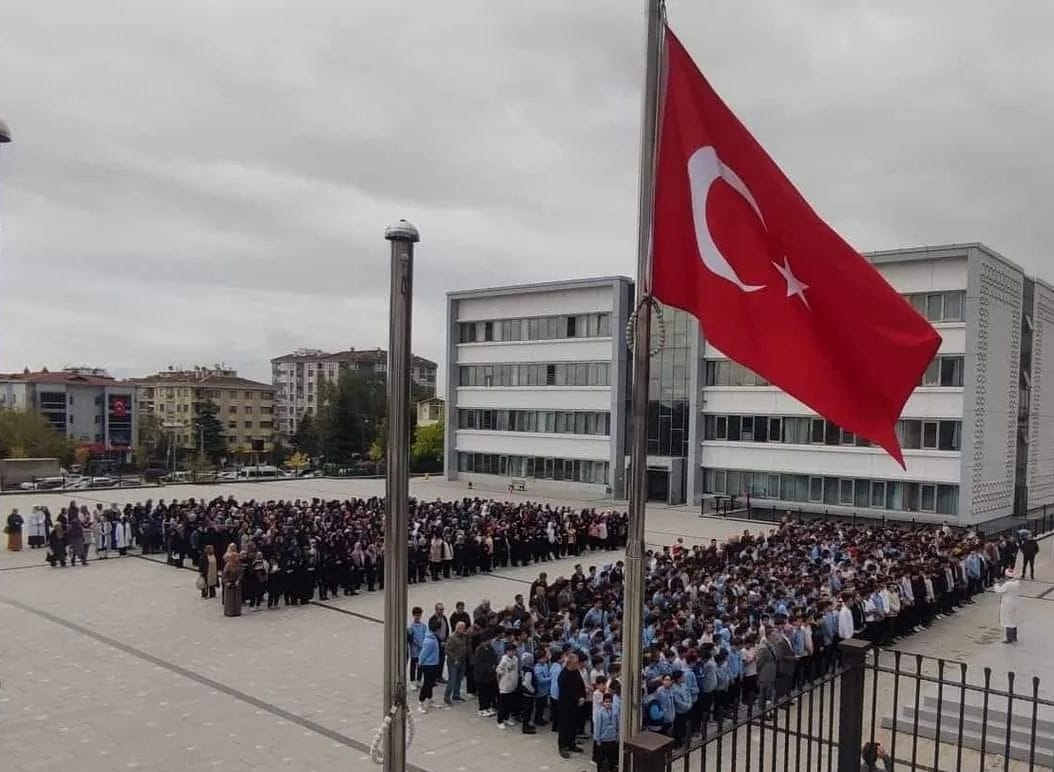 Yüksekokulumuz 2023 yılında TÜBİTAK 1001 projesi  kapsamında “HyFlex Öğrenme Ortamında Yabancı Dil Eğitimi” başlıklı  projeyi uygulamaya geçirerek HyFlex öğrenme bağlamında ilk kez etkileşimi temel alarak yabancı dil eğitiminde kullanmaya başlamıştır.Türkiye’de bir devlet üniversitesi tarafından gerçekleştirilen ilk örnektir.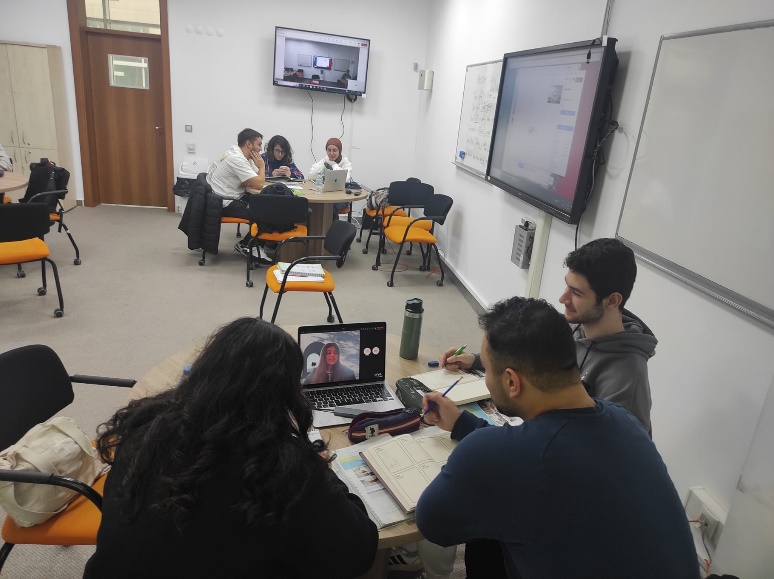 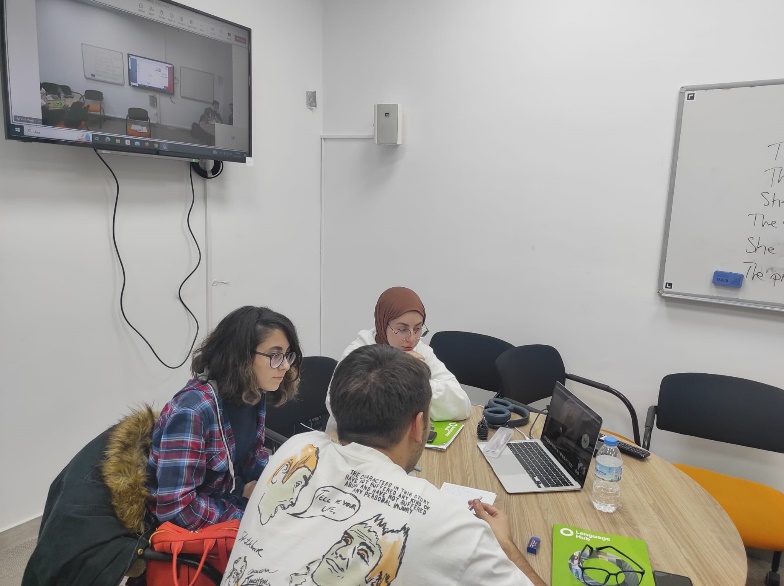 Öğretim Görevlileri Hocalarımız birçok Konfrans ve Toplantılarda sunumlar gerçekleştirmektedir. “Yabancı Dil Öğretiminde İyi Uygulamalar" Konferansından bir görsel.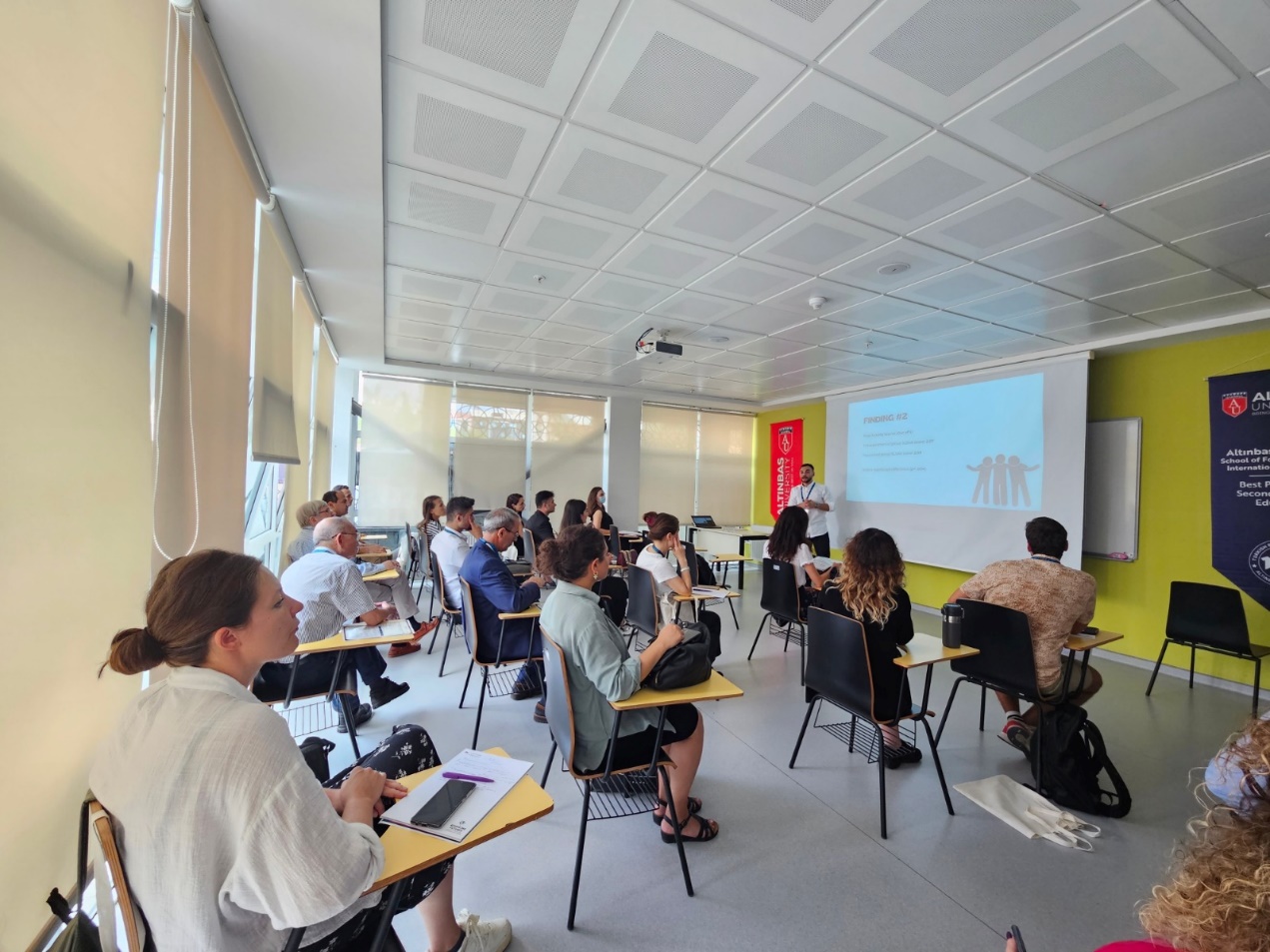 Yüksekokulumuz ERASMUS+ Proje Bilgilendirme Toplantısı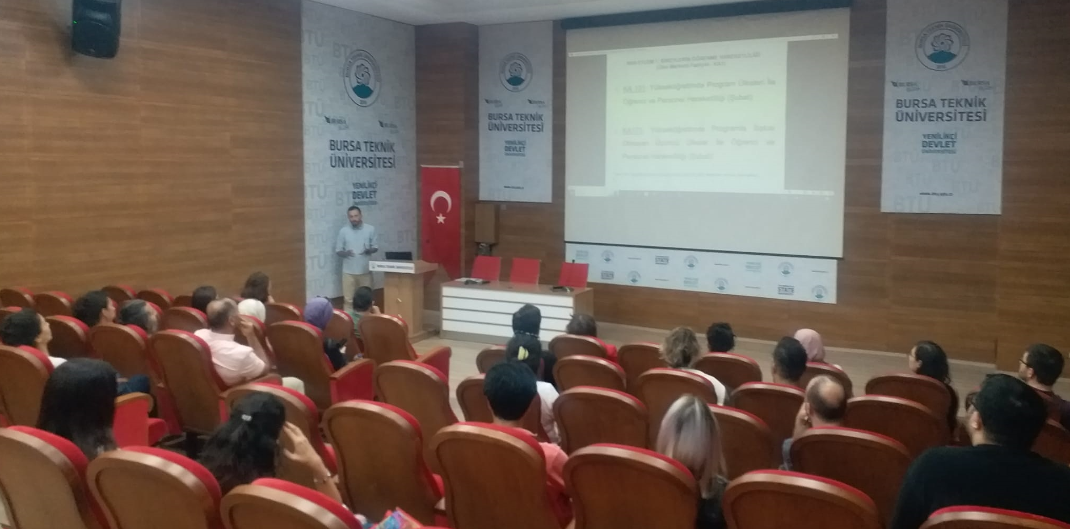 Yabancı Diller Yüksekokulu Öğretim Görevlisi ve İdari Personel 2023 Yılında birçok toplantı ve etkinliklerde bir araya gelmiştir.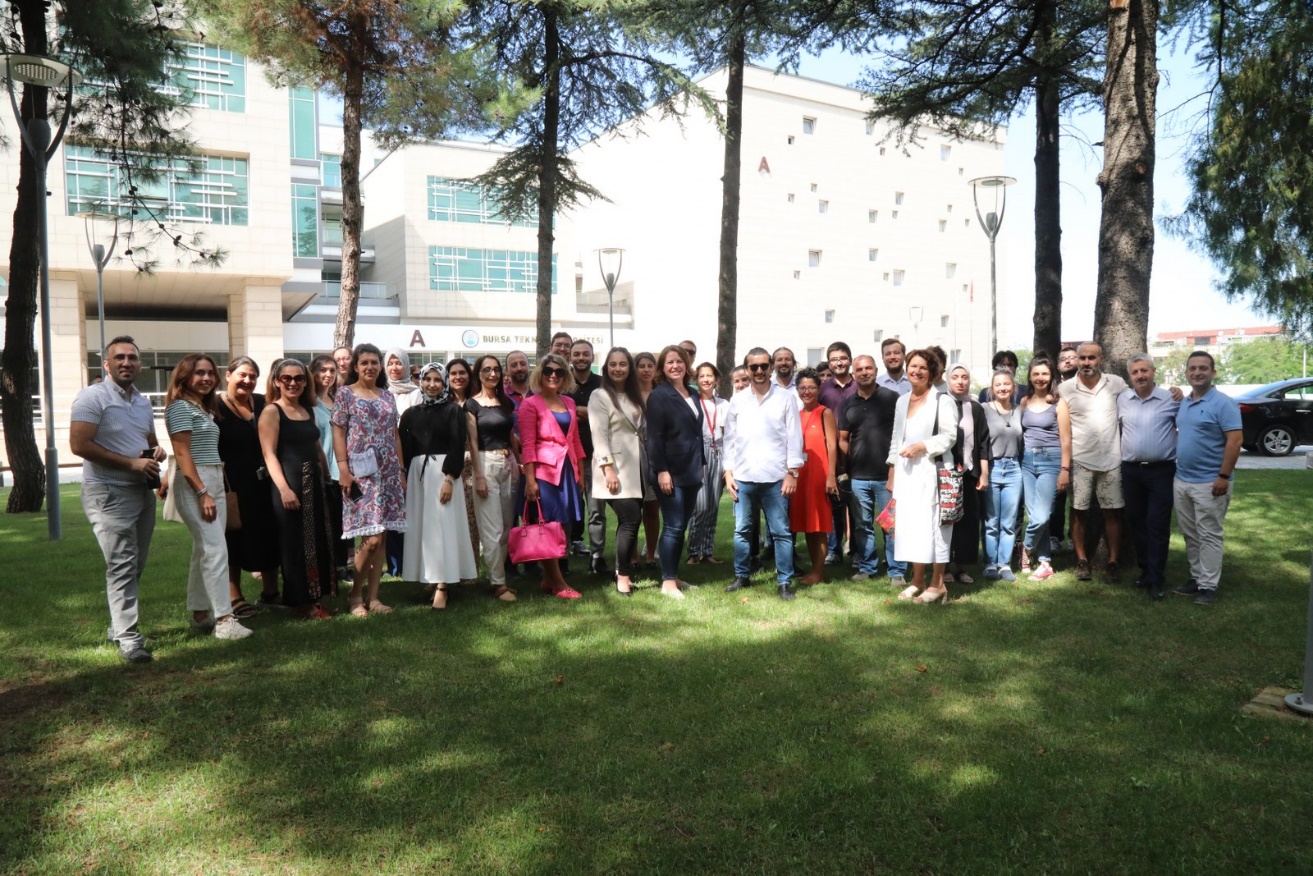 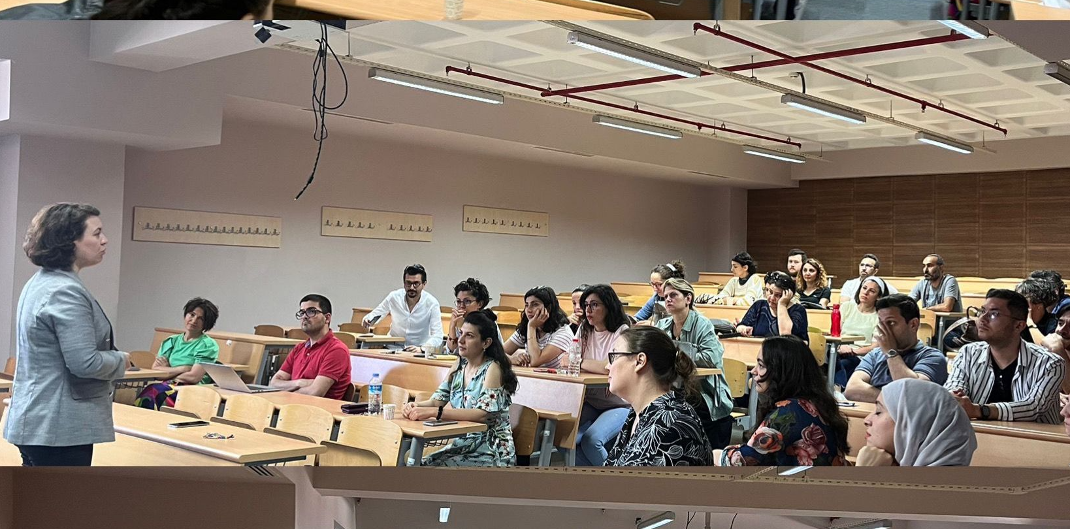 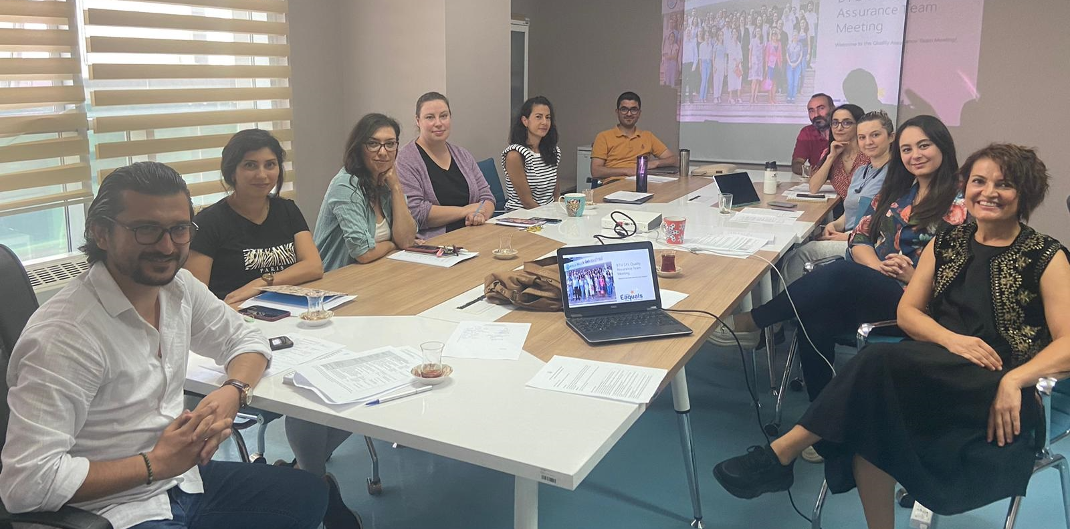 Yabancı Diller Yüksekokulumuzun Öğretim Görevlileri Yabancı Dil Alanında birçok eğitim ve etkinliklerine katılım sağlamışlardır."Academic Management Competency" Eğitiminden bir görsel.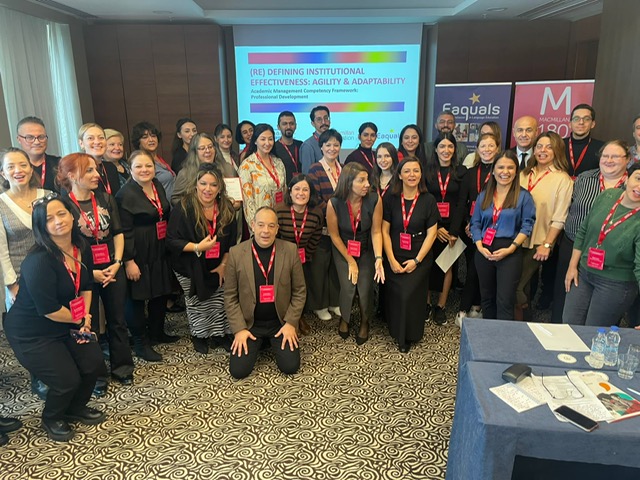 AMAÇ ve HEDEFLERİDARENİN AMAÇ ve HEDEFLERİPOLİTİKALAR ve ÖNCELİKLERTemel Değerlerimiza.	Yenilikçilikb.	Girişimcilikc.	Özgürlükçülükç.	Eleştirel Düşünced.	Üretkenlike.	Katılımcılıkf.	Paylaşımcılıkg.	Çevreye Duyarlılıkğ.	Toplumsal DuyarlılıkFAALİYETLERE İLİŞKİN BİLGİ ve DEĞERLENDİRMELERMALİ BİLGİLERBÜTÇE UYGULAMA SONUÇLARI2023 Yılı Bütçe Gerçekleşme TablosuGenel olarak Grafik 1’de de görüldüğü gibi 2023 yılı toplam ödenek bütçesi dağılımı incelendiğinde, % 88,46 oran ile Personel Giderleri en büyük paya sahiptir. Mal ve Hizmet Alım Giderleri % 0,061  oran ile en az pay olarak yerini almaktadır.2023 Yılı Toplam Ödenek Bütçesinin DağılımıTEMEL MALİ TABLOLARA İLİŞKİN AÇIKLAMALARHarcama dağılımları Grafik 2’de incelendiğinde Personel Giderleri % 89,33 oran ile en büyük paya sahiptir. Grafik 1’e göre personel giderlerindeki % 0,15 oranında artış, gerçekleşme oranındaki yüksek seviye olarak Grafik 3’te görülebilir. En büyük paya sahip personel giderleri gerçekleşme oranının en düşük seviyede olması, genel olarak YDYO harcama birimi bütçesi gerçekleşme oranını % 94,77’e düşürdüğü, Grafik 3’te görülmektedir.2023 Yılı Harcamalarının DağılımıGrafik 3 Toplam Ödeneklerin Harcamalara Göre Gerçekleşme OranlarıPERFORMANS BİLGİLERİFAALİYET BİLGİLERİPERFORMANS SONUÇLARIDEĞERLENDİRME, ÖNERİ ve TEDBİRLERKURUMSAL KABİLİYET ve KAPASİTENİN DEĞERLENDİRİLMESİÜstünlüklerAlanında gerekli yetkinliğe sahip, genç ve dinamik Türk Öğretim Görevlilerine sahip olması,Tecrübeli ve donanımlı yabancı uyruklu Öğretim Görevlilerinin olması,Uluslararası düzeyde kabul edilen bir akreditasyon kuruluşu olan EAQUALS tarafından akredite olması,Kalite döngüsünün titizlikle uygulanıyor olması, Hazırlık programına uygun altyapının mevcut şartlarda oluşturulmuş olması,Ders programlarının özellikle yoğun, dinamik ve çok ciddi hazırlanıp uygulanıyor olması,Şehir ile ulaşım imkânının kolay olması,Yönetimin akademik birikimiyle yeniliklere açık olması,Öğrenen merkezli eğitim bakış açısına sahip olunması,Eğitim programı oluşturmada iç ve dış paydaşları karar süreçlerine dahil ederek ihtiyaçlar ve beklentiler doğrultusunda planlamalar yapılıyor olması, Yabancı dil eğitiminde 21. yüzyıl becerileri ve teknolojiyi kullanımının entegre edilmesiyle, öğrencilere üst düzey düşünme becerileri ve dijital okur yazarlık farkandalığı kazandırıyor olması,Hazırlık sınıflarında verilen kaliteli yabancı dil eğitiminin Bursa kamuoyuna açık hale getirilerek, yabancı dil kursları hizmetinin sunulması,Karar alma sürecinde tüm çalışanların aktif rol alması,TÜBİTAK gibi bilimsel projelerde görev alarak yeni öğrenme modelleri geliştirme, uygulama ve değerlendirmesini yaparak hem ulusal hem de uluslararası alanyazına katkı sağlamasıdır.ZayıflıklarKurumsal tanıtımın ve çalışmalarımızın kamuoyuna yeterince aktarılamaması,Okul binasının şehirdeki sosyal tesislere uzak olması ve civarında sosyal tesisin olmaması,Öğrenci yurtlarının uzak olması,Hazırlık programında kazanılan dil becerilerinin lisans/yüksek lisans eğitimlerinde sürdürülememesi,Öğretim Görevlileri için tahsis edilen kadrolarının yetersizliği,Yabancı uyruklu öğretim elemanı sayısındaki azalma,Öğretim elamanı ve sınıf sayısının yetersiz olması nedeni ile sınıf mevcutlarının oldukça fazla tutulmak durumunda kalınması,Öğrencilere sınıf dışında istenen iletişim/aktivite ortamının sağlanamaması,Yerleşkenin dinlenme alanlarının yetersizliği, Yıldırım yerleşkesinde Bilgi İşlem Daire  Başkanlığı’na ait hizmet birimi olmaması nedeni ile ihtiyaç durumunda hizmetlerin aksaması veya geç kalınması (internet, akıllı tahta, projeksiyon veya acil ihtiyaç durumunda geç müdahalenin olması) Yüksekokulun sınıf ve ofislerinin dağınık olmasından bütünlük sağlamanın zorluğu,Öğretim Görevlilerine tahsis edilen ofislerin yetersizliği,Kurum kültürünün oluşabilmesi için gerekli olan  idari kadroların sürekliliğinin sağlanamamasıdır.ÖNERİ ve TEDBİRLERYabancı Diller Yüksekokulu zorunlu ve isteğe bağlı tüm bölüm öğrencilerine aynı eğitim kalitesini sunarak Üniversitemizin bütüncül gelişimine katkı sağlamayı hedeflemektedir. 2022-2023 eğitim öğretim yılı içerisinde hazırlık okulunu tercih eden öğrencilerin 195’i zorunlu bölüm öğrencisiyken, 516 öğrenci isteğe bağlı bölüm öğrencisidir. Zorunlu olmamasına rağmen birimimizde eğitim almak isteyen öğrenci sayısının fazla olması eğitim kalitesindeki yerimizi koruduğumuzu göstermektedir. Bu durum gurur verici olmasına rağmen bazı zorlukları beraberinde getirmektedir. Fiziksel koşulların tam kapasite ile kullanılması, öğretim elemanı sayısındaki yetersizlik nedeni ile, daha önceki yıllarda 16-18 öğrenci aralığında olan sınıf mevcutları 24’e kadar çıkabilmektedir. Sınıf mevcutlarının artması, yabancı dil eğitiminin verimli bir biçimde sunulması için bir tehdit olarak görülmektedir. Buna ilaveten, mevcut 4 bölüm zorunlu yabancı dil eğitimi verirken, Üniversitemizde diğer bölümlerin de zorunlu yabancı dil eğitimine geçme talepleri olduğu bilinmektedir. Bu durum, yakın zaman içinde artan talepleri karşılayamama kaygısını doğurmaktadır. Bu nedenle, derslik sayısının arttırılması önem arz etmektedir. Buna ilaveten, Yüksekokulumuzda görevli öğretim elemanları 5-ı dersleri, mesleki yabancı dil dersleri, sosyal seçmeli dersler gibi birim dışında yürütülmekte olan derslerde  görev almakta ve çeşitli komisyonlarda Üniversitemize katkı sağlamaktadırlar. Bu görevlerle birlikte, ders yüklerinin önceki yıllara göre çok fazla artmış olması, öğretim elemanlarında motivasyon düşüklüğüne neden olmaktadır. Bu sebeple, Türk ve yabancı uyruklu öğretim elemanı sayısının arttırılması önem arz etmektedir.Fiziksel koşulların tam kapasite ile kullanılmasından kaynaklanan  bir diğer sorun da öğretim elemanı ofislerinin kalabalık olması, hem öğrenci hem de öğretim elemanları için dinlenme ve rahatlama için sosyal ortamlar oluşturulamamasıdır. Buna ilaveten, İngilizce yayınların  içinde olacağı ve öğrencilerin ders çalışma için de kullanabilecekleri bir kütüphane imkanına gereksinim bulunmaktadır. Bu tür yerlerin tahsis edilmesi, hem öğrencilerimiz hem de öğretim elemanlarımız için motivasyon kaynağı olacağı düşünülmektedir.Teknolojiyi eğitime başarılı bir şekilde entegre eden Yüksekokulumuzun teknolojik bakım, onarıma yönelik gereksinimleri yoğun olabilmektedir. Yerleşkemizde Bilgi İşlem Daire Başkanlığı’na ait bir birim olmaması eğitimin sürdürülmesinde aksamalara neden olabilmektedir. Bu nedenle, yerleşkemizde bu birimin kurulması veya görevlendirilen idari personelin sürekliliğinin sağlanması önem arz etmektedir.İdari personelin görev yeri değiştirmelerinde azalmaların olması ve niteliğin arttırılmasına yönelik verilen hizmetiçi eğitimler verimli bir çalışma ortamının sağlanmasına olumlu katkı sağlamaktadır. Ancak, idari personelin birimlerinde özlük hakları ile birlikte sürekliliklerinin sağlanmasının kurum kültürü oluşturulması açısından daha da fazla fayda sağlayacağı düşünülmektedir. Günümüz öğrenci ihtiyaçları ile birlikte toplum ve iş dünyasının beklentilerini kalite döngüsü içinde harmanlayarak öğrencilerle buluşturmayı amaçlayan Yüksekokulumuza, her süreç ve kararda destek olan  Üniversite Yönetimimize katkılarından dolayı akademik ve idari personelimiz adına teşekkürlerimi sunmak isterim.EKLERİÇ KONTROL GÜVENCE BEYANIHARCAMA YETKİLİSİ İÇ KONTROL GÜVENCE BEYANIHarcama yetkilisi olarak yetkim dahilinde;Bu raporda yer alan bilgilerin güvenilir, tam ve doğru olduğunu beyan ederim.Bu raporda açıklanan faaliyetler için idare bütçesinden harcama birimimize tahsis edilmiş kaynakların etkili, ekonomik ve verimli bir şekilde kullanıldığını, görev ve yetki alanım çerçevesinde iç kontrol sisteminin idari ve mali kararlar ile bunlara ilişkin işlemlerin yasallık ve düzenliliği hususunda yeterli güvenceyi sağladığını ve harcama birimimizde süreç kontrolünün etkin olarak uygulandığını bildiririm. Bu güvence, harcama yetkilisi olarak sahip olduğum bilgi ve değerlendirmeler, iç kontroller, iç denetçi raporları ile Sayıştay raporları gibi bilgim dahilindeki hususlara dayanmaktadır.Burada raporlanmayan, idarenin menfaatlerine zarar veren herhangi bir husus hakkında bilgim olmadığını beyan ederim. (Bursa – 26 / 01 / 2024) 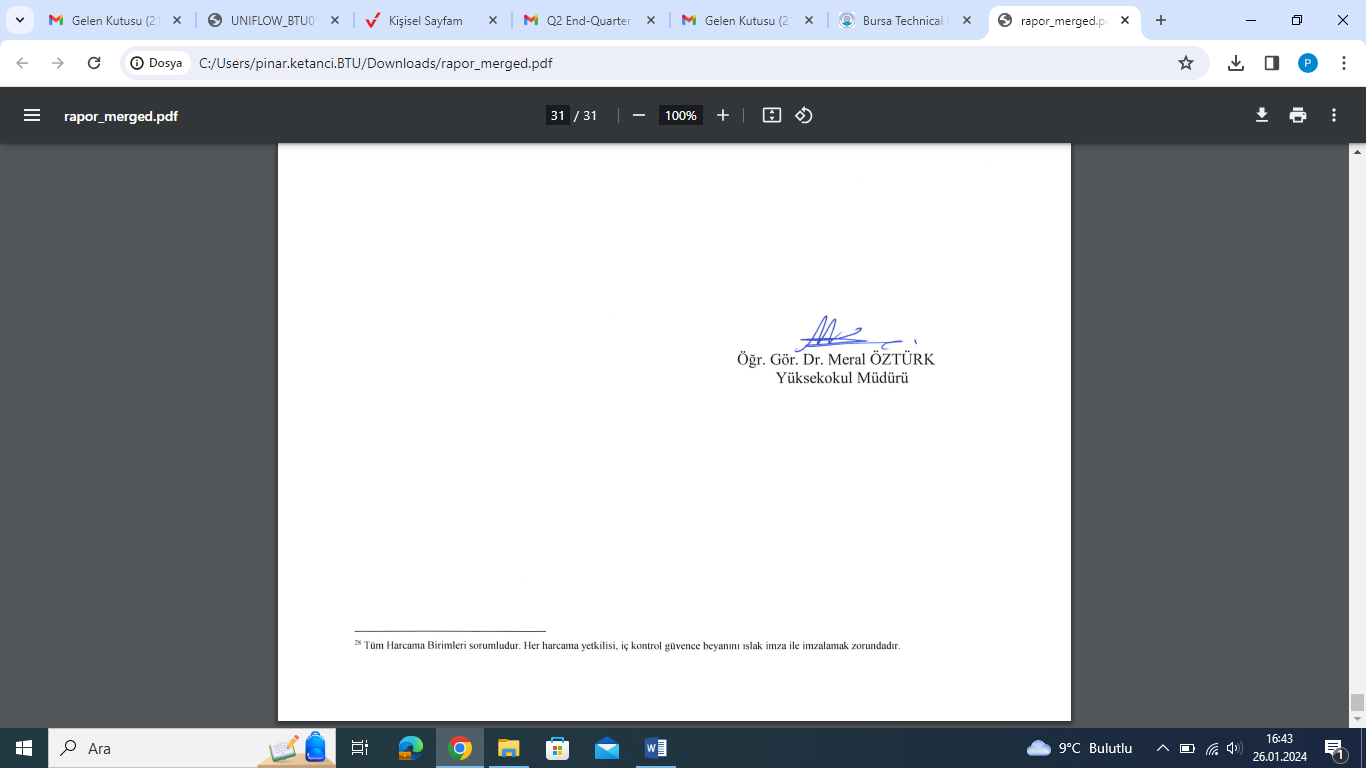   Öğr. Gör. Dr. Meral ÖZTÜRK
   Yüksekokul MüdürüCinsiMiktarCinsiMiktarMasaüstü Bilgisayar69Kesintisiz Güç Kayn. (UPS)Taşınabilir Bilgisayar27SwitchSunucuRouter (Yönlendirici)Yazıcı2Ağ Güvenlik CihazıTarayıcı1Televizyon3FaxBaskı MakinesiProjeksiyon30Zımba MakinesiFotokopi2Ciltleme MakinesiGüvenlik KamerasıFilme Alma, Fotoğraflama Gözlem Cihaz ve Ekipmanları3Microsoft ÜrünleriKamera11Autodesk ÜrünleriAnti virüs ProgramıAdobe ÜrünleriYedekleme Cihazı2All In One 3Tablet2Bilgi KaynaklarıMiktarBilgi KaynaklarıMiktarKitap260E-DergiDergiE-VeritabanıE-KitapDiğer…UnvanDoluBoşToplamProfesörDoçentDr. Öğretim ÜyesiÖğretim Görevlisi4747Araştırma GörevlisiToplamÜnvanDoluBoşToplamGenel İdari Hizmetler Sınıfı6410Sağlık Hizmetleri SınıfıTeknik Hizmetler  SınıfıAvukatlık Hizmetleri SınıfıYardımcı Hizmetli Sınıfı22Toplam 6612Akademik… - 2526 - 3031 - 3536 - 4041 - 4546 - 5051 - 5556 - …Kişi Sayısı079168700Yüzde14,8919,1434,0417,0414,89İdari… - 2526 - 3031 - 3536 - 4041 - 4546 - 5051 - 5556 - …Kişi Sayısı2112Yüzde33,3316,6716,6733,33Faaliyet TürüDetaySayı (Adet)YayınSCI, SCI-Expanded, SSCI ve AHCI kapsamındaki dergilerde yayınlanmış araştırma makalesiYayınSCI, SCI-Expanded, SSCI ve AHCI kapsamındaki dergilerde yayınlanmış derleme veya kısa makaleYayınAlan endeksleri kapsamındaki dergilerde yayınlanmış araştırma makalesi2YayınAlan endeksleri kapsamındaki dergilerde yayınlanmış derleme veya kısa makaleYayınDiğer uluslararası hakemli dergilerde yayınlanmış araştırma makalesi1YayınULAKBİM TR Dizin tarafından taranan ulusal hakemli dergilerde yayınlanmış makale3YayınSCI, SCI-Expanded, SSCI ve AHCI kapsamındaki dergilerde editörlük ve editör kurulu üyeliğiYayınAlan endeksleri kapsamındaki dergilerde editörlük veya editör kurulu üyeliğiYayınDiğer uluslararası hakemli dergilerde editörlük ve editör kurulu üyeliğiYayınULAKBİM TR Dizin tarafından taranan ulusal hakemli dergilerde editörlük ve editör kurulu üyeliğiYayınTanınmış uluslararası yayınevleri tarafından yayımlanmış özgün bilimsel kitapYayınTanınmış uluslararası yayınevleri tarafından yayımlanmış özgün bilimsel kitap editörlüğüYayınTanınmış uluslararası yayınevleri tarafından yayımlanmış özgün bilimsel kitaplarda bölüm yazarlığı13YayınTanınmış ulusal yayınevleri tarafından yayımlanmış özgün bilimsel kitapYayınTanınmış ulusal yayınevleri tarafından yayımlanmış özgün bilimsel kitaplarda bölüm yazarlığıYayınUluslararası boyutta performansa dayalı yayımlanmış kişisel ses ve/veya görüntü kaydıYayınUluslararası boyutta performansa dayalı yayımlanmış karma ses ve/veya görüntü kaydıYayınUlusal boyutta performansa dayalı yayımlanmış kişisel ses ve/veya görüntü kaydıAtıfSCI, SCI-Expanded, SSCI ve AHCI kapsamındaki dergilerde yayınlanmış makalelerde atıf3AtıfAlan endeksleri kapsamındaki dergilerde yayınlanmış makalelerde atıf3AtıfDiğer uluslararası hakemli dergilerde yayınlanmış makalelerde atıf6AtıfULAKBİM tarafından taranan ulusal hakemli dergilerde yayınlanmış makalelerde atıf9AtıfTanınmış uluslararası yayınevleri tarafından yayımlanmış özgün bilimsel kitapta atıf5AtıfTanınmış ulusal yayınevleri tarafından yayımlanmış özgün bilimsel kitapta atıf1AtıfGüzel sanatlardaki eserlerin uluslararası kaynak/yayın organlarında yer alması, gösterime veya dinletime girmesiAtıfGüzel sanatlardaki eserlerin ulusal kaynak/yayın organlarında yer alması, gösterime veya dinletime girmesiTebliğHakemli uluslararası konferansta, sempozyumda veya kongrede sunulan ve yayımlanan tam bildiri4DetayTamamlanan Proje(Adet)Devam Eden Proje(Adet)BTÜ Bütçe Desteği(Evet/Hayır)Dış Bütçe Desteği(Uluslararası/Kamu/Sanayi/Yok)Öğrenci Katılımı(Yürüttü/Katıldı/Yok)BAP – BTÜ1EvetTÜBİTAK 10011369.272,00 TLEuropean Centerfor ModernLanguages1Hayır6.000 EUROFaaliyetlerin İçeriğiMiktarDanışmanlık / Mentörlük Sayısı1Danışmanlık / Mentörlük Hizmeti Veren Personel Sayısı1Danışmanlık / Mentörlük Hizmetlerinin Toplam Bütçesi (TL)60.000Danışmanlık / Mentörlük Hizmetlerinden Elde Edilen Toplam Gelir (TL)60.000Faaliyetlerin İçeriğiAdetKatılım Sağlanan Eğitim, Seminer, Yarışma, Gezi, Deneyim Paylaşımı Sayısı4Düzenlenen Eğitim, Seminer, Yarışma, Gezi, Deneyim Paylaşımı Sayısı7Bilgilendirme ve Tanıtım Faaliyetleri3E-Bülten4Doğrudan TeminDoğrudan TeminDoğrudan Temin DışındaDoğrudan Temin DışındaAdediBedeli (TL)AdediBedeli (TL)Mal Alımı 831.796,42Hizmet Alımı18.400,00BirimAdetBütün İş Talebi171Toplam171Faaliyet BaşlığıFaaliyat İçeriğiFaaliyet TürüFaaliyet Başlığı[(Adı-Açıklaması) ve Faaliyet Kapsamı (Ulusal / Uluslararası)][(Toplumsal Sorumluluk / Doğaya Yönelik) / (Bilimsel / Sosyal / Kültürel / Sportif / Yenilikçilik ve Girişimcilik / Diğer)]Panel / SöyleşiKonferansAn Overvıew Of Women's Themed Academıc Artıcles In Turkey: The Example Of Dergıpark BTÜ akademik personeli ( 1 kişi) katılmıştır / UluslararasıUluslararası Konferans (11.04.2023)Panel / SöyleşiKonferansBest Practices in Second Language Education– Yabancı Dil Öğretiminde İyi Uygulamalar - BTÜ akademik personeli ( 1 kişi) katılmıştır / UluslararasıUluslararası Konferans (19 Eylül 2023)Çalıştay / WorkshopEngaging Pair and Group Activities, Adrew BossonOnline Eğitim  (27.01.2023)Çalıştay / WorkshopComputer Assisted language teaching and mobile assited language teaching , Russel Stannard Online Eğitim (05.04.2023)Çalıştay / WorkshopBTÜ YDYO akademik personeli (2 kişi) yarışmalara jüri üyesi olarak katılmıştır / UlusalEğitim FaaliyetleriErasmus+  Proje Bilgilendirme Toplantısı 38 kişi katılmıştır/uluslararası)Eğitim Alma /Projeler (28.09.2023)Eğitim FaaliyetleriQ3 Online Eğitim Toplantısı-  BTÜ YDYO akademik personeli ( 40 kişi) katılmıştır / UlusalOnline Eğitim (21.03.2023)Eğitim FaaliyetleriKalite Güvence Ekibi  –BTÜ YDYO akademik personeli ( 12 kişi) katılmıştır / UlusalYüz Yüze Toplantı (20.09.2023Eğitim Faaliyetleri2022-2023 Akademik Yılı Sonu Toplantısı - (BTÜ YDYO Akademik Personeli (41 kişi) katılmıştır/Ulusal)07.06.2023Eğitim Faaliyetleri2023-2024 Eğitim-Öğretim Yılı BTÜ YDYO Öğrenci Oryantasyon Etkinliği  - (BTÜ YDYO Akademik Personeli (27  kişi) ve BTÜ YDYO öğrencileri (750 kişi) katılmıştır/Ulusal)06.10.2023Eğitim Faaliyetleri2023-2024 Akademik Yılı 2. Dönem Sonu Değerlendirme Toplantısı - (BTÜ YDYO Akademik Personeli  (39 kişi) katılmıştır/Ulusal)31.01.2023Eğitim Faaliyetleri2023-2024 Akademik Yılı 1.  Çeyrek Sonu Değerlendirme Toplantısı - (BTÜ YDYO Akademik Personeli (32 kişi) katılmıştır/Ulusal)05.12.2023İşbirliği ProtokolleriBursa Merkez Anadolu İmam Hatip Ortaokulu (Döner Sermaye Müdürlüğü kapsamında yabancı dil kursları vermek üzere işbirliği yapılmıştır.2023 Eğitim Öğretim Yılı Güz Dönemiİşbirliği ToplantılarıBTU Yabancı Diller Yüksekokulu olarak 15. Yabancı Diller Yüksekokulu  yöneticileri Toplantısına katılım ( 1 kişi) katılmıştır/Ulusal)30.05.2023İşbirliği ToplantılarıEaquals tarafından düzenlenen “Acamdemic Management Competency”  eğitimine (1 kişi) katılmıştır)05.12.2023Sergi, Sunum, Tanıtım, Fuar, Festival, Etkinlikİşbirliği ProtokolleriMüzik / Konser  “Dünya Koro Müziği Sempozyumu” na 1 akademik personelimiz katılım sağlamıştır.07.04.2023GeziBilimsel araştırma-Eğitim/ TÜBİTAK 1001 projesi kapsamında 3 vakıf üniversitesine düzenlenen saha gezisine birimimizden 1 kişi katılmıştır.05. 2023 / 06.2023Sosyal Sorumluluk /
Kurs Faaliyetleri2023 yılında birimimizde Halka Açık Kurslar Kapsamında 3 adet Yabancı Dil Kursu açılarak 37 kursiyere hizmet verilmiştir.2023 yılında birimimizde Halka Açık Kurslar Kapsamında 3 adet Yabancı Dil Kursu açılarak 37 kursiyere hizmet verilmiştir.Sosyal Sorumluluk /
Kurs Faaliyetleri2023 yılında birimizde Buırsa Merkez Anadolu İmam Hatip Ortaokulu ile yapılan işbirliği kapsamında 2 kurs açılmış ve  164 öğrenciye kurs verilmiştir.2023 yılında birimizde Buırsa Merkez Anadolu İmam Hatip Ortaokulu ile yapılan işbirliği kapsamında 2 kurs açılmış ve  164 öğrenciye kurs verilmiştir.KoduÖdenek TürüKBÖ (TL)Toplam Ödenek (TL)Harcama (TL)01Personel Giderleri16.969.000,0016.969.000,0015.570.550,0002Sosyal Güvenlik Kurumlarına Devlet Primi Giderleri2.096.000,002.096.000,001.819.440,0003Mal Ve Hizmet Alım Giderleri117.500,00117.500,0040.196,0005Cari Transferler06Sermaye GiderleriGENEL TOPLAMGENEL TOPLAM19.182.500,0019.182.500,0017.430.186,00PERFORMANS HEDEFİFAALİYETLERSORUMLU BİRİMLER1.1.1 Eğitim-öğretim alt yapısını geliştirmeye yönelik laboratuvar sayısı ve derslik alanında artış sağlamakAraştırma Alanları FaaliyetleriÖzel Kalem (Rektörlük) 1.1.1 Eğitim-öğretim alt yapısını geliştirmeye yönelik laboratuvar sayısı ve derslik alanında artış sağlamakDerslik Sayısının Arttırılması ve İyileştirilmesi Faaliyetleriİdari ve Mali İşler Daire Başkanlığı 1.1.1 Eğitim-öğretim alt yapısını geliştirmeye yönelik laboratuvar sayısı ve derslik alanında artış sağlamakDerslik Sayısının Arttırılması ve İyileştirilmesi FaaliyetleriYapı İşleri ve Teknik Daire Başkanlığı1.1.2 Eğitim-öğretim alt yapısını geliştirmeye yönelik nitelikli araştırmacı sayısını arttırmakAkademik Personel FaaliyetleriPersonel Daire Başkanlığı 1.1.3 Üniversitemizin sunduğu eğitim-öğretim hizmetlerinden yararlanan öğrenci sayısını arttırmakÖğrenci FaaliyetleriÖzel Kalem (Rektörlük)1.1.4 Kütüphane kaynaklarına erişim yöntemlerini çeşitlendirmek ve varolan koleksiyonu geliştirerek, materyal sayısını artırmakKütüphane FaaliyetleriKütüphane ve Dokümantasyon Daire Başkanlığı1.2.1 Eğitim-öğretimde tercih edilen bir Üniversite olmakEğitim-Öğretim FaaliyetiÖğrenci İşleri Daire Başkanlığı 1.2.1 Eğitim-öğretimde tercih edilen bir Üniversite olmakEğitim-Öğretim FaaliyetiSağlık, Kültür ve Spor Daire Başkanlığı1.3.1 Nitelikli ve yenilikçi eğitim-öğretim kriterlerine uygun lisansüstü programlarını çeşitlendirmek ve sayısını artırmakLisansüstü Program FaaliyetiFen Bilimleri Enstitüsü 1.3.1 Nitelikli ve yenilikçi eğitim-öğretim kriterlerine uygun lisansüstü programlarını çeşitlendirmek ve sayısını artırmakLisansüstü Program FaaliyetiSosyal Bilimler Enstitüsü 1.4.1 Uluslararası hareketlilik kapsamında etkin olmakUluslararası Hareketlilik FaaliyetiÖzel Kalem (Rektörlük) 1.5.1 Mezunlarla etkili etkileşim sağlamakMezun Faaliyetiİdari ve Mali İşler Daire Başkanlığı 1.5.1 Mezunlarla etkili etkileşim sağlamakMezun FaaliyetiSağlık, Kültür ve Spor Daire Başkanlığı 2.1.1 BTÜ kaynaklı yayın ve araştırmacı sayısı ile evrensel bilime katkı sağlamakYayın ve Araştırmacı FaaliyetiOrman Fakültesi 2.1.1 BTÜ kaynaklı yayın ve araştırmacı sayısı ile evrensel bilime katkı sağlamakYayın ve Araştırmacı FaaliyetiMühendislik ve Doğa Bilimleri Fakültesi2.1.1 BTÜ kaynaklı yayın ve araştırmacı sayısı ile evrensel bilime katkı sağlamakYayın ve Araştırmacı FaaliyetiÖzel Kalem (Rektörlük) 2.1.1 BTÜ kaynaklı yayın ve araştırmacı sayısı ile evrensel bilime katkı sağlamakYayın ve Araştırmacı Faaliyetiİdari ve Mali İşler Daire Başkanlığı 2.1.1 BTÜ kaynaklı yayın ve araştırmacı sayısı ile evrensel bilime katkı sağlamakYayın ve Araştırmacı FaaliyetiDenizcilik Fakültesi 2.1.1 BTÜ kaynaklı yayın ve araştırmacı sayısı ile evrensel bilime katkı sağlamakYayın ve Araştırmacı FaaliyetiMimarlık ve Tasarım Fakültesi2.1.1 BTÜ kaynaklı yayın ve araştırmacı sayısı ile evrensel bilime katkı sağlamakYayın ve Araştırmacı Faaliyetiİletişim Fakültesi 2.1.1 BTÜ kaynaklı yayın ve araştırmacı sayısı ile evrensel bilime katkı sağlamakYayın ve Araştırmacı Faaliyetiİnsan ve Toplum Bilimleri Fakültesi 2.1.1 BTÜ kaynaklı yayın ve araştırmacı sayısı ile evrensel bilime katkı sağlamakYayın ve Araştırmacı FaaliyetiYabancı Diller Yüksekokulu 2.1.1 BTÜ kaynaklı yayın ve araştırmacı sayısı ile evrensel bilime katkı sağlamakYayın ve Araştırmacı FaaliyetiMeslek Yüksekokulu 2.2.1 Paydaşlarla öncelikli alanlarda araştırma işbirliği yapmakAraştırma İşbirliği FaaliyetiÖzel Kalem (Rektörlük) 2.3.1 Girişimcilik odaklı faaliyetler yapmakGirişimcilik FaaliyetiÖzel Kalem (Rektörlük) 2.3.1 Girişimcilik odaklı faaliyetler yapmakGirişimcilik FaaliyetiHukuk Müşavirliği 2.4.1 Nitelikli araştırma faaliyetlerinin niceliğini artırmakAraştırma FaaliyetiOrman Fakültesi 2.4.1 Nitelikli araştırma faaliyetlerinin niceliğini artırmakAraştırma FaaliyetiMimarlık ve Tasarım Fakültesi2.4.1 Nitelikli araştırma faaliyetlerinin niceliğini artırmakAraştırma FaaliyetiMühendislik ve Doğa Bilimleri Fakültesi2.4.1 Nitelikli araştırma faaliyetlerinin niceliğini artırmakAraştırma Faaliyetiİnsan ve Toplum Bilimleri Fakültesi 2.4.1 Nitelikli araştırma faaliyetlerinin niceliğini artırmakAraştırma FaaliyetiYabancı Diller Yüksekokulu 3.1.1 Bütçe dışı gelir kalemlerini ve miktarını artırmakBütçe Dışı Gelir FaaliyetiÖzel Kalem (Genel Sekreterlik) 3.2.1 Personelin performans ve yeterliliğini artırmaya yönelik kurum içi ve kurum dışı eğitimlere katılımlarını sağlamakPersonel Eğitim FaaliyetiPersonel Daire Başkanlığı 3.2.1 Personelin performans ve yeterliliğini artırmaya yönelik kurum içi ve kurum dışı eğitimlere katılımlarını sağlamakPersonel Eğitim FaaliyetiSağlık, Kültür ve Spor Daire Başkanlığı3.3.1 Yerleşkelerin mekansal özelliklerini iyileştirmek ve geliştirmekMekansal Faaliyetlerİdari ve Mali İşler Daire Başkanlığı 3.3.1 Yerleşkelerin mekansal özelliklerini iyileştirmek ve geliştirmekMekansal FaaliyetlerYapı İşleri ve Teknik Daire Başkanlığı 3.4.1 Süreç odaklı paydaş katılımını sağlamak ve kurumsal işleyişi geliştirmekKurumsal İşleyişi Geliştirme FaaliyetiBilgi İşlem Daire Başkanlığı 3.4.1 Süreç odaklı paydaş katılımını sağlamak ve kurumsal işleyişi geliştirmekKurumsal İşleyişi Geliştirme FaaliyetiStrateji Geliştirme Daire Başkanlığı 3.5.1 Paydaş etkileşiminin sürekliliğini sağlayarak iletişim ve işbirlikleri geliştirmekPaydaş İletişimi ve Etkileşimi FaaliyetiÖzel Kalem (Rektörlük) 3.5.1 Paydaş etkileşiminin sürekliliğini sağlayarak iletişim ve işbirlikleri geliştirmekPaydaş İletişimi ve Etkileşimi FaaliyetiSağlık, Kültür ve Spor Daire Başkanlığı3.6.1 Bilişim teknolojileri kapsamında sürekli izleme, değerlendirme ve geliştirme desteği ve hizmet sağlamakBilgi İşlem FaaliyetiBilgi İşlem Daire Başkanlığı 4.1.1 Sosyal sorumluluk kapsamında proje ve etkinlik gerçekleştirmekSosyal Sorumluluk FaaliyetiÖzel Kalem (Genel Sekreterlik) 4.2.1 Yaşam kalitesini artırmaya yönelik toplumun gereksinimlerini karşılamakToplumsal Hizmet FaaliyetleriSağlık, Kültür ve Spor Daire Başkanlığı 4.2.2 Yaşam boyu öğrenmeyi destekleyecek proje ve programları geliştirerek izleme, değerlendirme ve raporlama yapmakYaşam Boyu Öğrenme FaaliyetiÖzel Kalem (Genel Sekreterlik) Amaç (A1)Nitelikli ve yenilikçi eğitim-öğretim faaliyetleri ile araştırmacı ve girişimci bireyler yetiştirmekNitelikli ve yenilikçi eğitim-öğretim faaliyetleri ile araştırmacı ve girişimci bireyler yetiştirmekNitelikli ve yenilikçi eğitim-öğretim faaliyetleri ile araştırmacı ve girişimci bireyler yetiştirmekNitelikli ve yenilikçi eğitim-öğretim faaliyetleri ile araştırmacı ve girişimci bireyler yetiştirmekNitelikli ve yenilikçi eğitim-öğretim faaliyetleri ile araştırmacı ve girişimci bireyler yetiştirmekNitelikli ve yenilikçi eğitim-öğretim faaliyetleri ile araştırmacı ve girişimci bireyler yetiştirmekHedef (H1.1)Eğitim-öğretim alt yapısını geliştirmekEğitim-öğretim alt yapısını geliştirmekEğitim-öğretim alt yapısını geliştirmekEğitim-öğretim alt yapısını geliştirmekEğitim-öğretim alt yapısını geliştirmekEğitim-öğretim alt yapısını geliştirmekSorumlu BirimAkademik BirimlerAkademik BirimlerAkademik BirimlerAkademik BirimlerAkademik BirimlerAkademik Birimlerİşbirliği Yapılacak Birim(ler)Yapı İşleri ve Teknik DB, Öğrenci İşleri DB, Personel DB, Kütüphane ve Dokümantasyon DB Yapı İşleri ve Teknik DB, Öğrenci İşleri DB, Personel DB, Kütüphane ve Dokümantasyon DB Yapı İşleri ve Teknik DB, Öğrenci İşleri DB, Personel DB, Kütüphane ve Dokümantasyon DB Yapı İşleri ve Teknik DB, Öğrenci İşleri DB, Personel DB, Kütüphane ve Dokümantasyon DB Yapı İşleri ve Teknik DB, Öğrenci İşleri DB, Personel DB, Kütüphane ve Dokümantasyon DB Yapı İşleri ve Teknik DB, Öğrenci İşleri DB, Personel DB, Kütüphane ve Dokümantasyon DB Performans GöstergeleriHedefe Etki (%)(2017)2023 Hedefi2023 GerçekleşenAçıklama (Hedefe nasıl ulaşıldı? / Sapma Varsa Nedenleri? / Alınacak Önlemler?)PG1.1.1: Araştırma alanları (Lab. vb.) miktarı (m²)206.411PG1.1.2: (Toplam derslik alanı) / (Toplam öğrenci sayısı) oranı207,61.500 m2PG1.1.3: Akademik personel sayısı3027850PG1.1.4: Öğrenci sayısı103.558711PG1.1.5: (Kütüphanedeki toplam kaynak sayısı) / (Öğrenci sayısı)109,62PG1.1.6: Uzaktan Eğitim Merkezinin açılması10-Amaç (A1)Nitelikli ve yenilikçi eğitim-öğretim faaliyetleri ile araştırmacı ve girişimci bireyler yetiştirmekNitelikli ve yenilikçi eğitim-öğretim faaliyetleri ile araştırmacı ve girişimci bireyler yetiştirmekNitelikli ve yenilikçi eğitim-öğretim faaliyetleri ile araştırmacı ve girişimci bireyler yetiştirmekNitelikli ve yenilikçi eğitim-öğretim faaliyetleri ile araştırmacı ve girişimci bireyler yetiştirmekNitelikli ve yenilikçi eğitim-öğretim faaliyetleri ile araştırmacı ve girişimci bireyler yetiştirmekNitelikli ve yenilikçi eğitim-öğretim faaliyetleri ile araştırmacı ve girişimci bireyler yetiştirmekHedef (H1.2)Eğitim-öğretimi sürekli iyileştirmekEğitim-öğretimi sürekli iyileştirmekEğitim-öğretimi sürekli iyileştirmekEğitim-öğretimi sürekli iyileştirmekEğitim-öğretimi sürekli iyileştirmekEğitim-öğretimi sürekli iyileştirmekSorumlu BirimAkademik BirimlerAkademik BirimlerAkademik BirimlerAkademik BirimlerAkademik BirimlerAkademik Birimlerİşbirliği Yapılacak Birim(ler)Öğrenci İşleri DB, Sağlık Kültür ve Spor DB, Kariyer Gelişimi Uygulama ve Araştırma MerkeziÖğrenci İşleri DB, Sağlık Kültür ve Spor DB, Kariyer Gelişimi Uygulama ve Araştırma MerkeziÖğrenci İşleri DB, Sağlık Kültür ve Spor DB, Kariyer Gelişimi Uygulama ve Araştırma MerkeziÖğrenci İşleri DB, Sağlık Kültür ve Spor DB, Kariyer Gelişimi Uygulama ve Araştırma MerkeziÖğrenci İşleri DB, Sağlık Kültür ve Spor DB, Kariyer Gelişimi Uygulama ve Araştırma MerkeziÖğrenci İşleri DB, Sağlık Kültür ve Spor DB, Kariyer Gelişimi Uygulama ve Araştırma MerkeziPerformans GöstergeleriHedefe Etki (%)(2017)2023 Hedefi2023 GerçekleşenAçıklama (Hedefe nasıl ulaşıldı? / Sapma Varsa Nedenleri? / Alınacak Önlemler?)PG1.2.1: Akredite program sayısı101PG1.2.2: (Lisansüstü programlardaki öğrenci sayısı) / (Toplam öğrenci sayısı) oranı2024%PG1.2.3: (Öğrenci sayısı) / (Akademik personel sayısı) oranı2012,8PG1.2.4: URAP Tıp Fakültesi Olmayan Üniversiteler Sıralaması2016PG1.2.5: (Yüksek lisansa kabul edilen öğrenci sayısı) / (Yüksek lisansa başvuran öğrenci sayısı) oranı2012%PG1.2.6: Eğiticilerin eğitimine yönelik düzenlenen program sayısı103Amaç (A1)Nitelikli ve yenilikçi eğitim-öğretim faaliyetleri ile araştırmacı ve girişimci bireyler yetiştirmekNitelikli ve yenilikçi eğitim-öğretim faaliyetleri ile araştırmacı ve girişimci bireyler yetiştirmekNitelikli ve yenilikçi eğitim-öğretim faaliyetleri ile araştırmacı ve girişimci bireyler yetiştirmekNitelikli ve yenilikçi eğitim-öğretim faaliyetleri ile araştırmacı ve girişimci bireyler yetiştirmekNitelikli ve yenilikçi eğitim-öğretim faaliyetleri ile araştırmacı ve girişimci bireyler yetiştirmekNitelikli ve yenilikçi eğitim-öğretim faaliyetleri ile araştırmacı ve girişimci bireyler yetiştirmekHedef (H1.3)Lisansüstü programların çeşitliliğini ve sayısını artırmakLisansüstü programların çeşitliliğini ve sayısını artırmakLisansüstü programların çeşitliliğini ve sayısını artırmakLisansüstü programların çeşitliliğini ve sayısını artırmakLisansüstü programların çeşitliliğini ve sayısını artırmakLisansüstü programların çeşitliliğini ve sayısını artırmakSorumlu BirimEnstitü MüdürlükleriEnstitü MüdürlükleriEnstitü MüdürlükleriEnstitü MüdürlükleriEnstitü MüdürlükleriEnstitü Müdürlükleriİşbirliği Yapılacak Birim(ler)Tüm Akademik BirimlerTüm Akademik BirimlerTüm Akademik BirimlerTüm Akademik BirimlerTüm Akademik BirimlerTüm Akademik BirimlerPerformans GöstergeleriHedefe Etki (%)(2017)2023 Hedefi2023 GerçekleşenAçıklama (Hedefe nasıl ulaşıldı? / Sapma Varsa Nedenleri? / Alınacak Önlemler?)PG1.3.1: Yüksek lisans program sayısı3028PG1.3.2: Doktora program sayısı3012PG1.3.3: Disiplinler arası lisansüstü program sayısı4015Amaç (A1)Nitelikli ve yenilikçi eğitim-öğretim faaliyetleri ile araştırmacı ve girişimci bireyler yetiştirmekNitelikli ve yenilikçi eğitim-öğretim faaliyetleri ile araştırmacı ve girişimci bireyler yetiştirmekNitelikli ve yenilikçi eğitim-öğretim faaliyetleri ile araştırmacı ve girişimci bireyler yetiştirmekNitelikli ve yenilikçi eğitim-öğretim faaliyetleri ile araştırmacı ve girişimci bireyler yetiştirmekNitelikli ve yenilikçi eğitim-öğretim faaliyetleri ile araştırmacı ve girişimci bireyler yetiştirmekNitelikli ve yenilikçi eğitim-öğretim faaliyetleri ile araştırmacı ve girişimci bireyler yetiştirmekHedef (H1.4)Uluslararası hareketliliği nicelik ve nitelik olarak artırmakUluslararası hareketliliği nicelik ve nitelik olarak artırmakUluslararası hareketliliği nicelik ve nitelik olarak artırmakUluslararası hareketliliği nicelik ve nitelik olarak artırmakUluslararası hareketliliği nicelik ve nitelik olarak artırmakUluslararası hareketliliği nicelik ve nitelik olarak artırmakSorumlu BirimDış İlişkiler OfisiDış İlişkiler OfisiDış İlişkiler OfisiDış İlişkiler OfisiDış İlişkiler OfisiDış İlişkiler Ofisiİşbirliği Yapılacak Birim(ler)Öğrenci İşleri DB, Akademik Birimler, Eğitim-Öğretim KomisyonuÖğrenci İşleri DB, Akademik Birimler, Eğitim-Öğretim KomisyonuÖğrenci İşleri DB, Akademik Birimler, Eğitim-Öğretim KomisyonuÖğrenci İşleri DB, Akademik Birimler, Eğitim-Öğretim KomisyonuÖğrenci İşleri DB, Akademik Birimler, Eğitim-Öğretim KomisyonuÖğrenci İşleri DB, Akademik Birimler, Eğitim-Öğretim KomisyonuPerformans GöstergeleriHedefe Etki (%)(2017)2023 Hedefi2023 GerçekleşenAçıklama (Hedefe nasıl ulaşıldı? / Sapma Varsa Nedenleri? / Alınacak Önlemler?)PG1.4.1: Uluslararası hareketlilik kapsamında gelen ve giden öğrenci sayısı203PG1.4.2: Uluslararası hareketlilik kapsamında gelen ve giden öğretim elemanı sayısı204PG1.4.3: Uluslararası hareketlilik kapsamında gelen ve giden idari personel sayısı202PG1.4.4: Uluslararası öğrenci sayısı1072PG1.4.5: Uluslararası akademisyen sayısı1017PG1.4.6: Uluslararası hareketliliğe katılanların memnuniyet oranı1088%PG1.4.7: Dış İlişkiler Ofisinin etkinlik (eğitim/bilgilendirme/seminer ) sayısı108Amaç (A1)Nitelikli ve yenilikçi eğitim-öğretim faaliyetleri ile araştırmacı ve girişimci bireyler yetiştirmekNitelikli ve yenilikçi eğitim-öğretim faaliyetleri ile araştırmacı ve girişimci bireyler yetiştirmekNitelikli ve yenilikçi eğitim-öğretim faaliyetleri ile araştırmacı ve girişimci bireyler yetiştirmekNitelikli ve yenilikçi eğitim-öğretim faaliyetleri ile araştırmacı ve girişimci bireyler yetiştirmekNitelikli ve yenilikçi eğitim-öğretim faaliyetleri ile araştırmacı ve girişimci bireyler yetiştirmekNitelikli ve yenilikçi eğitim-öğretim faaliyetleri ile araştırmacı ve girişimci bireyler yetiştirmekHedef (H1.5)Mezunların istihdamını artırmakMezunların istihdamını artırmakMezunların istihdamını artırmakMezunların istihdamını artırmakMezunların istihdamını artırmakMezunların istihdamını artırmakSorumlu BirimKariyer Gelişimi Uygulama ve Araştırma Merkezi (BUKAGEM)Kariyer Gelişimi Uygulama ve Araştırma Merkezi (BUKAGEM)Kariyer Gelişimi Uygulama ve Araştırma Merkezi (BUKAGEM)Kariyer Gelişimi Uygulama ve Araştırma Merkezi (BUKAGEM)Kariyer Gelişimi Uygulama ve Araştırma Merkezi (BUKAGEM)Kariyer Gelişimi Uygulama ve Araştırma Merkezi (BUKAGEM)İşbirliği Yapılacak Birim(ler)Sağlık Kültür ve Spor DB, Öğrenci İşleri DB, Dekanlıklar, Yüksekokul Müdürlükleri, Mezunlar ve Mensuplar DerneğiSağlık Kültür ve Spor DB, Öğrenci İşleri DB, Dekanlıklar, Yüksekokul Müdürlükleri, Mezunlar ve Mensuplar DerneğiSağlık Kültür ve Spor DB, Öğrenci İşleri DB, Dekanlıklar, Yüksekokul Müdürlükleri, Mezunlar ve Mensuplar DerneğiSağlık Kültür ve Spor DB, Öğrenci İşleri DB, Dekanlıklar, Yüksekokul Müdürlükleri, Mezunlar ve Mensuplar DerneğiSağlık Kültür ve Spor DB, Öğrenci İşleri DB, Dekanlıklar, Yüksekokul Müdürlükleri, Mezunlar ve Mensuplar DerneğiSağlık Kültür ve Spor DB, Öğrenci İşleri DB, Dekanlıklar, Yüksekokul Müdürlükleri, Mezunlar ve Mensuplar DerneğiPerformans GöstergeleriHedefe Etki (%)(2017)2023 Hedefi2023 GerçekleşenAçıklama (Hedefe nasıl ulaşıldı? / Sapma Varsa Nedenleri? / Alınacak Önlemler?)PG1.5.1: Mezun takip sisteminin oluşturulması30-PG1.5.2: Mezunlarla yapılan faaliyet sayısı300PG1.5.3: İşe yerleşmiş mezun oranı40-Amaç (A2)Öncelikli alanlarda, bölgenin ve ülkenin ihtiyaçları doğrultusunda, disiplinler arası, yenilikçi ve girişimcilik odaklı araştırmalar yapmakÖncelikli alanlarda, bölgenin ve ülkenin ihtiyaçları doğrultusunda, disiplinler arası, yenilikçi ve girişimcilik odaklı araştırmalar yapmakÖncelikli alanlarda, bölgenin ve ülkenin ihtiyaçları doğrultusunda, disiplinler arası, yenilikçi ve girişimcilik odaklı araştırmalar yapmakÖncelikli alanlarda, bölgenin ve ülkenin ihtiyaçları doğrultusunda, disiplinler arası, yenilikçi ve girişimcilik odaklı araştırmalar yapmakÖncelikli alanlarda, bölgenin ve ülkenin ihtiyaçları doğrultusunda, disiplinler arası, yenilikçi ve girişimcilik odaklı araştırmalar yapmakÖncelikli alanlarda, bölgenin ve ülkenin ihtiyaçları doğrultusunda, disiplinler arası, yenilikçi ve girişimcilik odaklı araştırmalar yapmakHedef (H2.1)Araştırma altyapısını geliştirmekAraştırma altyapısını geliştirmekAraştırma altyapısını geliştirmekAraştırma altyapısını geliştirmekAraştırma altyapısını geliştirmekAraştırma altyapısını geliştirmekSorumlu BirimRektörlükRektörlükRektörlükRektörlükRektörlükRektörlükİşbirliği Yapılacak Birim(ler)Araştırma Merkezleri, BAP Komisyonu, Akademik Birimler, Laboratuvarlar, BTTOAraştırma Merkezleri, BAP Komisyonu, Akademik Birimler, Laboratuvarlar, BTTOAraştırma Merkezleri, BAP Komisyonu, Akademik Birimler, Laboratuvarlar, BTTOAraştırma Merkezleri, BAP Komisyonu, Akademik Birimler, Laboratuvarlar, BTTOAraştırma Merkezleri, BAP Komisyonu, Akademik Birimler, Laboratuvarlar, BTTOAraştırma Merkezleri, BAP Komisyonu, Akademik Birimler, Laboratuvarlar, BTTOPerformans GöstergeleriHedefe Etki (%)(2017)2023 Hedefi2023 GerçekleşenAçıklama (Hedefe nasıl ulaşıldı? / Sapma Varsa Nedenleri? / Alınacak Önlemler?)PG2.1.1: Akredite edilmiş test sayısı150PG2.1.2: Araştırma merkezi sayısı254PG2.1.3: BTÜ kaynaklı bilimsel dergi sayısı101PG2.1.4: Öğretim üyesi başına tezli yüksek lisans öğrenci sayısı255,1PG2.1.5: Öğretim üyesi başına doktora öğrenci sayısı250,7Amaç (A2)Öncelikli alanlarda, bölgenin ve ülkenin ihtiyaçları doğrultusunda, disiplinler arası, yenilikçi ve girişimcilik odaklı araştırmalar yapmakÖncelikli alanlarda, bölgenin ve ülkenin ihtiyaçları doğrultusunda, disiplinler arası, yenilikçi ve girişimcilik odaklı araştırmalar yapmakÖncelikli alanlarda, bölgenin ve ülkenin ihtiyaçları doğrultusunda, disiplinler arası, yenilikçi ve girişimcilik odaklı araştırmalar yapmakÖncelikli alanlarda, bölgenin ve ülkenin ihtiyaçları doğrultusunda, disiplinler arası, yenilikçi ve girişimcilik odaklı araştırmalar yapmakÖncelikli alanlarda, bölgenin ve ülkenin ihtiyaçları doğrultusunda, disiplinler arası, yenilikçi ve girişimcilik odaklı araştırmalar yapmakÖncelikli alanlarda, bölgenin ve ülkenin ihtiyaçları doğrultusunda, disiplinler arası, yenilikçi ve girişimcilik odaklı araştırmalar yapmakHedef (H2.2)Ulusal ve uluslararası paydaşlarla araştırma işbirliğini artırmakUlusal ve uluslararası paydaşlarla araştırma işbirliğini artırmakUlusal ve uluslararası paydaşlarla araştırma işbirliğini artırmakUlusal ve uluslararası paydaşlarla araştırma işbirliğini artırmakUlusal ve uluslararası paydaşlarla araştırma işbirliğini artırmakUlusal ve uluslararası paydaşlarla araştırma işbirliğini artırmakSorumlu BirimBursa Teknoloji Transfer OfisiBursa Teknoloji Transfer OfisiBursa Teknoloji Transfer OfisiBursa Teknoloji Transfer OfisiBursa Teknoloji Transfer OfisiBursa Teknoloji Transfer Ofisiİşbirliği Yapılacak Birim(ler)Dekanlıklar, BAP Komisyonu, Döner Sermaye İşlt. Md.Dekanlıklar, BAP Komisyonu, Döner Sermaye İşlt. Md.Dekanlıklar, BAP Komisyonu, Döner Sermaye İşlt. Md.Dekanlıklar, BAP Komisyonu, Döner Sermaye İşlt. Md.Dekanlıklar, BAP Komisyonu, Döner Sermaye İşlt. Md.Dekanlıklar, BAP Komisyonu, Döner Sermaye İşlt. Md.Performans GöstergeleriHedefe Etki (%)(2017)2023 Hedefi2023 GerçekleşenAçıklama (Hedefe nasıl ulaşıldı? / Sapma Varsa Nedenleri? / Alınacak Önlemler?)PG2.2.1: Öğretim üyesi başına devam eden dış destekli proje sayısı400,2PG2.2.2: Öğretim üyesi başına uluslararası işbirliği ile yapılan SCI, SSCI ve A&HCI endeksli dergilerde ortalama yıllık makale/derleme sayısı400,16PG2.2.3: Döner sermaye üzerinden eğitim, mentorluk, danışmanlık, proje, test&analiz, bilirkişilik, vb. hizmeti sunan öğretim elemanı oranı2017%Amaç (A2)Öncelikli alanlarda, bölgenin ve ülkenin ihtiyaçları doğrultusunda, disiplinler arası, yenilikçi ve girişimcilik odaklı araştırmalar yapmakÖncelikli alanlarda, bölgenin ve ülkenin ihtiyaçları doğrultusunda, disiplinler arası, yenilikçi ve girişimcilik odaklı araştırmalar yapmakÖncelikli alanlarda, bölgenin ve ülkenin ihtiyaçları doğrultusunda, disiplinler arası, yenilikçi ve girişimcilik odaklı araştırmalar yapmakÖncelikli alanlarda, bölgenin ve ülkenin ihtiyaçları doğrultusunda, disiplinler arası, yenilikçi ve girişimcilik odaklı araştırmalar yapmakÖncelikli alanlarda, bölgenin ve ülkenin ihtiyaçları doğrultusunda, disiplinler arası, yenilikçi ve girişimcilik odaklı araştırmalar yapmakÖncelikli alanlarda, bölgenin ve ülkenin ihtiyaçları doğrultusunda, disiplinler arası, yenilikçi ve girişimcilik odaklı araştırmalar yapmakHedef (H2.3)Girişimcilik faaliyetlerini artırmakGirişimcilik faaliyetlerini artırmakGirişimcilik faaliyetlerini artırmakGirişimcilik faaliyetlerini artırmakGirişimcilik faaliyetlerini artırmakGirişimcilik faaliyetlerini artırmakSorumlu BirimBTTOBTTOBTTOBTTOBTTOBTTOİşbirliği Yapılacak Birim(ler)Akademik BirimlerAkademik BirimlerAkademik BirimlerAkademik BirimlerAkademik BirimlerAkademik BirimlerPerformans GöstergeleriHedefe Etki (%)(2017)2023 Hedefi2023 GerçekleşenAçıklama (Hedefe nasıl ulaşıldı? / Sapma Varsa Nedenleri? / Alınacak Önlemler?)PG2.3.1: Faal olan öğretim üyesi teknoloji şirketi sayısı303PG2.3.2: Önkuluçka / Kuluçka merkezi açılması30-PG2.3.3: Mentorluk yapılan firma sayısı202PG2.3.4: Ar-Ge, yenilikçilik ve girişimcilikle ilgili faaliyet (eğitim, seminer, yarışma, gezi, deneyim paylaşımı) sayısı2037Amaç (A2)Öncelikli alanlarda, bölgenin ve ülkenin ihtiyaçları doğrultusunda, disiplinler arası, yenilikçi ve girişimcilik odaklı araştırmalar yapmakÖncelikli alanlarda, bölgenin ve ülkenin ihtiyaçları doğrultusunda, disiplinler arası, yenilikçi ve girişimcilik odaklı araştırmalar yapmakÖncelikli alanlarda, bölgenin ve ülkenin ihtiyaçları doğrultusunda, disiplinler arası, yenilikçi ve girişimcilik odaklı araştırmalar yapmakÖncelikli alanlarda, bölgenin ve ülkenin ihtiyaçları doğrultusunda, disiplinler arası, yenilikçi ve girişimcilik odaklı araştırmalar yapmakÖncelikli alanlarda, bölgenin ve ülkenin ihtiyaçları doğrultusunda, disiplinler arası, yenilikçi ve girişimcilik odaklı araştırmalar yapmakÖncelikli alanlarda, bölgenin ve ülkenin ihtiyaçları doğrultusunda, disiplinler arası, yenilikçi ve girişimcilik odaklı araştırmalar yapmakHedef (H2.4)Araştırma faaliyetlerini nitelik ve nicelik olarak artırmakAraştırma faaliyetlerini nitelik ve nicelik olarak artırmakAraştırma faaliyetlerini nitelik ve nicelik olarak artırmakAraştırma faaliyetlerini nitelik ve nicelik olarak artırmakAraştırma faaliyetlerini nitelik ve nicelik olarak artırmakAraştırma faaliyetlerini nitelik ve nicelik olarak artırmakSorumlu BirimAkademik BirimlerAkademik BirimlerAkademik BirimlerAkademik BirimlerAkademik BirimlerAkademik Birimlerİşbirliği Yapılacak Birim(ler)BAP Komisyonu, BTTO, Fikri ve Sınai Mülkiyet Hakları Birimi, Etik Kurul, Araştırma MerkezleriBAP Komisyonu, BTTO, Fikri ve Sınai Mülkiyet Hakları Birimi, Etik Kurul, Araştırma MerkezleriBAP Komisyonu, BTTO, Fikri ve Sınai Mülkiyet Hakları Birimi, Etik Kurul, Araştırma MerkezleriBAP Komisyonu, BTTO, Fikri ve Sınai Mülkiyet Hakları Birimi, Etik Kurul, Araştırma MerkezleriBAP Komisyonu, BTTO, Fikri ve Sınai Mülkiyet Hakları Birimi, Etik Kurul, Araştırma MerkezleriBAP Komisyonu, BTTO, Fikri ve Sınai Mülkiyet Hakları Birimi, Etik Kurul, Araştırma MerkezleriPerformans GöstergeleriHedefe Etki (%)(2017)2023 Hedefi2023 GerçekleşenAçıklama (Hedefe nasıl ulaşıldı? / Sapma Varsa Nedenleri? / Alınacak Önlemler?)PG2.4.1: Öğretim üyesi başına devam eden kontratlı proje sayısı250,2PG2.4.2: Öğretim üyesi başına SCI, SSCI ve A&HCI endeksli dergilerde ortalama yıllık makale/ derleme sayısı251,3PG2.4.3: Atıf puanı(Öğretim üyesi başına üniversite adresli yayınlara SCI, SSCI ve A&HCI endeksli dergilerde yapılan ortalama yıllık atıf sayısı)2516PG2.4.4: Patent/Faydalı Model başvuru sayısı252Amaç (A3)Kaynakların sürdürülebilir ve verimli kullanıldığı engelsiz ve işlevsel mekanlarda paydaş odaklı bir kurumsal işleyiş geliştirmekKaynakların sürdürülebilir ve verimli kullanıldığı engelsiz ve işlevsel mekanlarda paydaş odaklı bir kurumsal işleyiş geliştirmekKaynakların sürdürülebilir ve verimli kullanıldığı engelsiz ve işlevsel mekanlarda paydaş odaklı bir kurumsal işleyiş geliştirmekKaynakların sürdürülebilir ve verimli kullanıldığı engelsiz ve işlevsel mekanlarda paydaş odaklı bir kurumsal işleyiş geliştirmekKaynakların sürdürülebilir ve verimli kullanıldığı engelsiz ve işlevsel mekanlarda paydaş odaklı bir kurumsal işleyiş geliştirmekKaynakların sürdürülebilir ve verimli kullanıldığı engelsiz ve işlevsel mekanlarda paydaş odaklı bir kurumsal işleyiş geliştirmekHedef (H3.1)Mali kaynakları artırmak ve çeşitlendirmekMali kaynakları artırmak ve çeşitlendirmekMali kaynakları artırmak ve çeşitlendirmekMali kaynakları artırmak ve çeşitlendirmekMali kaynakları artırmak ve çeşitlendirmekMali kaynakları artırmak ve çeşitlendirmekSorumlu BirimGenel SekreterlikGenel SekreterlikGenel SekreterlikGenel SekreterlikGenel SekreterlikGenel Sekreterlikİşbirliği Yapılacak Birim(ler)Döner Sermaye İşletme Müdürlüğü, Strateji Geliştirme DB, Yapı İşleri ve Teknik DB, İdari ve Mali İşler DB, BTTO, BTÜ-SAN, BTÜ-SEMDöner Sermaye İşletme Müdürlüğü, Strateji Geliştirme DB, Yapı İşleri ve Teknik DB, İdari ve Mali İşler DB, BTTO, BTÜ-SAN, BTÜ-SEMDöner Sermaye İşletme Müdürlüğü, Strateji Geliştirme DB, Yapı İşleri ve Teknik DB, İdari ve Mali İşler DB, BTTO, BTÜ-SAN, BTÜ-SEMDöner Sermaye İşletme Müdürlüğü, Strateji Geliştirme DB, Yapı İşleri ve Teknik DB, İdari ve Mali İşler DB, BTTO, BTÜ-SAN, BTÜ-SEMDöner Sermaye İşletme Müdürlüğü, Strateji Geliştirme DB, Yapı İşleri ve Teknik DB, İdari ve Mali İşler DB, BTTO, BTÜ-SAN, BTÜ-SEMDöner Sermaye İşletme Müdürlüğü, Strateji Geliştirme DB, Yapı İşleri ve Teknik DB, İdari ve Mali İşler DB, BTTO, BTÜ-SAN, BTÜ-SEMPerformans GöstergeleriHedefe Etki (%)(2017)2023 Hedefi2023 GerçekleşenAçıklama (Hedefe nasıl ulaşıldı? / Sapma Varsa Nedenleri? / Alınacak Önlemler?)PG3.1.1: Döner sermaye gelirlerini artırmak (TL)40780.000PG3.1.2: Dış destekli projelerin toplam bütçesinin artış oranı403.210.101 TLPG3.1.3: Yatırım bütçesinin belli bir oranında hibe geliri elde etmek20-Amaç (A3)Kaynakların sürdürülebilir ve verimli kullanıldığı engelsiz ve işlevsel mekanlarda paydaş odaklı bir kurumsal işleyiş geliştirmekKaynakların sürdürülebilir ve verimli kullanıldığı engelsiz ve işlevsel mekanlarda paydaş odaklı bir kurumsal işleyiş geliştirmekKaynakların sürdürülebilir ve verimli kullanıldığı engelsiz ve işlevsel mekanlarda paydaş odaklı bir kurumsal işleyiş geliştirmekKaynakların sürdürülebilir ve verimli kullanıldığı engelsiz ve işlevsel mekanlarda paydaş odaklı bir kurumsal işleyiş geliştirmekKaynakların sürdürülebilir ve verimli kullanıldığı engelsiz ve işlevsel mekanlarda paydaş odaklı bir kurumsal işleyiş geliştirmekKaynakların sürdürülebilir ve verimli kullanıldığı engelsiz ve işlevsel mekanlarda paydaş odaklı bir kurumsal işleyiş geliştirmekHedef (H3.2)Nitelikli personel istihdamını sağlamak, sürdürmek ve sürekli gelişimini desteklemekNitelikli personel istihdamını sağlamak, sürdürmek ve sürekli gelişimini desteklemekNitelikli personel istihdamını sağlamak, sürdürmek ve sürekli gelişimini desteklemekNitelikli personel istihdamını sağlamak, sürdürmek ve sürekli gelişimini desteklemekNitelikli personel istihdamını sağlamak, sürdürmek ve sürekli gelişimini desteklemekNitelikli personel istihdamını sağlamak, sürdürmek ve sürekli gelişimini desteklemekSorumlu BirimPersonel DBPersonel DBPersonel DBPersonel DBPersonel DBPersonel DBİşbirliği Yapılacak Birim(ler)Genel Sekreterlik, Tüm Akademik ve İdari BirimlerGenel Sekreterlik, Tüm Akademik ve İdari BirimlerGenel Sekreterlik, Tüm Akademik ve İdari BirimlerGenel Sekreterlik, Tüm Akademik ve İdari BirimlerGenel Sekreterlik, Tüm Akademik ve İdari BirimlerGenel Sekreterlik, Tüm Akademik ve İdari BirimlerPerformans GöstergeleriHedefe Etki (%)(2017)2023 Hedefi2023 GerçekleşenAçıklama (Hedefe nasıl ulaşıldı? / Sapma Varsa Nedenleri? / Alınacak Önlemler?)PG3.2.1: Hizmet içi eğitim saatinin toplam personel sayısına oranı250,5PG3.2.2: (Katılım sağlanan bilimsel faaliyet&eğitim sayısı) / (Akademik personel sayısı) oranı2554%PG3.2.3: Eğitim amaçlı görevlendirilen idari personel oranı2510%PG3.2.4: Personel memnuniyeti puanı (min.)2579%Amaç (A3)Kaynakların sürdürülebilir ve verimli kullanıldığı engelsiz ve işlevsel mekanlarda paydaş odaklı bir kurumsal işleyiş geliştirmekKaynakların sürdürülebilir ve verimli kullanıldığı engelsiz ve işlevsel mekanlarda paydaş odaklı bir kurumsal işleyiş geliştirmekKaynakların sürdürülebilir ve verimli kullanıldığı engelsiz ve işlevsel mekanlarda paydaş odaklı bir kurumsal işleyiş geliştirmekKaynakların sürdürülebilir ve verimli kullanıldığı engelsiz ve işlevsel mekanlarda paydaş odaklı bir kurumsal işleyiş geliştirmekKaynakların sürdürülebilir ve verimli kullanıldığı engelsiz ve işlevsel mekanlarda paydaş odaklı bir kurumsal işleyiş geliştirmekKaynakların sürdürülebilir ve verimli kullanıldığı engelsiz ve işlevsel mekanlarda paydaş odaklı bir kurumsal işleyiş geliştirmekHedef (H3.3)Engelsiz ve işlevsel mekanlar oluşturmakEngelsiz ve işlevsel mekanlar oluşturmakEngelsiz ve işlevsel mekanlar oluşturmakEngelsiz ve işlevsel mekanlar oluşturmakEngelsiz ve işlevsel mekanlar oluşturmakEngelsiz ve işlevsel mekanlar oluşturmakSorumlu BirimYapı İşleri ve Teknik DBYapı İşleri ve Teknik DBYapı İşleri ve Teknik DBYapı İşleri ve Teknik DBYapı İşleri ve Teknik DBYapı İşleri ve Teknik DBİşbirliği Yapılacak Birim(ler)Sağlık Kültür ve Spor DB, Bilgi İşlem DBSağlık Kültür ve Spor DB, Bilgi İşlem DBSağlık Kültür ve Spor DB, Bilgi İşlem DBSağlık Kültür ve Spor DB, Bilgi İşlem DBSağlık Kültür ve Spor DB, Bilgi İşlem DBSağlık Kültür ve Spor DB, Bilgi İşlem DBPerformans GöstergeleriHedefe Etki (%)(2017)2023 Hedefi2023 GerçekleşenAçıklama (Hedefe nasıl ulaşıldı? / Sapma Varsa Nedenleri? / Alınacak Önlemler?)PG 3.3.1: Engelsiz kapalı alan (m²) / Toplam alan (m²) x 1002025PG 3.3.2: Açık alanlara engelsiz ulaşım (%)1070PG 3.3.3: Ortak kullanım alanların açık kalma süresi (Saat)109PG 3.3.4: Çok amaçlı mekan sayısı (Adet)107PG 3.3.5: İş Talep sisteminden gönderilen taleplerin hizmet standartlarında belirtilen makul sürelerde karşılanma oranı (%)2570PG 3.3.6: Yeni oluşturulan fiziksel mekan (m²)25-Amaç (A3)Kaynakların sürdürülebilir ve verimli kullanıldığı engelsiz ve işlevsel mekanlarda paydaş odaklı bir kurumsal işleyiş geliştirmekKaynakların sürdürülebilir ve verimli kullanıldığı engelsiz ve işlevsel mekanlarda paydaş odaklı bir kurumsal işleyiş geliştirmekKaynakların sürdürülebilir ve verimli kullanıldığı engelsiz ve işlevsel mekanlarda paydaş odaklı bir kurumsal işleyiş geliştirmekKaynakların sürdürülebilir ve verimli kullanıldığı engelsiz ve işlevsel mekanlarda paydaş odaklı bir kurumsal işleyiş geliştirmekKaynakların sürdürülebilir ve verimli kullanıldığı engelsiz ve işlevsel mekanlarda paydaş odaklı bir kurumsal işleyiş geliştirmekKaynakların sürdürülebilir ve verimli kullanıldığı engelsiz ve işlevsel mekanlarda paydaş odaklı bir kurumsal işleyiş geliştirmekHedef (H3.4)Kurumsal yönetim süreçlerini iyileştirmek, paydaş katılımını sağlamak ve memnuniyetini artırmakKurumsal yönetim süreçlerini iyileştirmek, paydaş katılımını sağlamak ve memnuniyetini artırmakKurumsal yönetim süreçlerini iyileştirmek, paydaş katılımını sağlamak ve memnuniyetini artırmakKurumsal yönetim süreçlerini iyileştirmek, paydaş katılımını sağlamak ve memnuniyetini artırmakKurumsal yönetim süreçlerini iyileştirmek, paydaş katılımını sağlamak ve memnuniyetini artırmakKurumsal yönetim süreçlerini iyileştirmek, paydaş katılımını sağlamak ve memnuniyetini artırmakSorumlu BirimKalite KomisyonuKalite KomisyonuKalite KomisyonuKalite KomisyonuKalite KomisyonuKalite Komisyonuİşbirliği Yapılacak Birim(ler)Strateji Geliştirme DB, Genel Sekreterlik, Personel DB, Bilgi İşlem DB, Tüm BirimlerStrateji Geliştirme DB, Genel Sekreterlik, Personel DB, Bilgi İşlem DB, Tüm BirimlerStrateji Geliştirme DB, Genel Sekreterlik, Personel DB, Bilgi İşlem DB, Tüm BirimlerStrateji Geliştirme DB, Genel Sekreterlik, Personel DB, Bilgi İşlem DB, Tüm BirimlerStrateji Geliştirme DB, Genel Sekreterlik, Personel DB, Bilgi İşlem DB, Tüm BirimlerStrateji Geliştirme DB, Genel Sekreterlik, Personel DB, Bilgi İşlem DB, Tüm BirimlerPerformans GöstergeleriHedefe Etki (%)(2017)2023 Hedefi2023 GerçekleşenAçıklama (Hedefe nasıl ulaşıldı? / Sapma Varsa Nedenleri? / Alınacak Önlemler?)PG3.4.1: Tüm paydaşları kapsayan (öğrenci, personel, işveren, vb.) memnuniyet değerlendirmesinin (anket, odak grup, çalıştay, vb.) yapılmasına yönelik hazırlanan yıllık plana uyum (min.)30-PG3.4.2: Tüm akademik ve idari birimlerle ilgili yapılan memnuniyet anketlerinin sonucunun ortalaması (min.)2079%PG3.4.3: İç paydaşların yürütülen kalite güvencesi çalışmalarından memnuniyet oranı (min)20-Amaç (A3)Kaynakların sürdürülebilir ve verimli kullanıldığı engelsiz ve işlevsel mekanlarda paydaş odaklı bir kurumsal işleyiş geliştirmekKaynakların sürdürülebilir ve verimli kullanıldığı engelsiz ve işlevsel mekanlarda paydaş odaklı bir kurumsal işleyiş geliştirmekKaynakların sürdürülebilir ve verimli kullanıldığı engelsiz ve işlevsel mekanlarda paydaş odaklı bir kurumsal işleyiş geliştirmekKaynakların sürdürülebilir ve verimli kullanıldığı engelsiz ve işlevsel mekanlarda paydaş odaklı bir kurumsal işleyiş geliştirmekKaynakların sürdürülebilir ve verimli kullanıldığı engelsiz ve işlevsel mekanlarda paydaş odaklı bir kurumsal işleyiş geliştirmekKaynakların sürdürülebilir ve verimli kullanıldığı engelsiz ve işlevsel mekanlarda paydaş odaklı bir kurumsal işleyiş geliştirmekHedef (H3.5)Dış paydaşlarla işbirlikleri geliştirmek, iletişimin ve etkileşimin sürekliliğini sağlamakDış paydaşlarla işbirlikleri geliştirmek, iletişimin ve etkileşimin sürekliliğini sağlamakDış paydaşlarla işbirlikleri geliştirmek, iletişimin ve etkileşimin sürekliliğini sağlamakDış paydaşlarla işbirlikleri geliştirmek, iletişimin ve etkileşimin sürekliliğini sağlamakDış paydaşlarla işbirlikleri geliştirmek, iletişimin ve etkileşimin sürekliliğini sağlamakDış paydaşlarla işbirlikleri geliştirmek, iletişimin ve etkileşimin sürekliliğini sağlamakSorumlu BirimGenel SekreterlikGenel SekreterlikGenel SekreterlikGenel SekreterlikGenel SekreterlikGenel Sekreterlikİşbirliği Yapılacak Birim(ler)Sağlık Kültür ve Spor DB, BTÜ-SEM, Mezunlar ve Mensuplar Derneği, BTTO, BAP Komisyonu, Döner Sermaye İşlt. Md.Sağlık Kültür ve Spor DB, BTÜ-SEM, Mezunlar ve Mensuplar Derneği, BTTO, BAP Komisyonu, Döner Sermaye İşlt. Md.Sağlık Kültür ve Spor DB, BTÜ-SEM, Mezunlar ve Mensuplar Derneği, BTTO, BAP Komisyonu, Döner Sermaye İşlt. Md.Sağlık Kültür ve Spor DB, BTÜ-SEM, Mezunlar ve Mensuplar Derneği, BTTO, BAP Komisyonu, Döner Sermaye İşlt. Md.Sağlık Kültür ve Spor DB, BTÜ-SEM, Mezunlar ve Mensuplar Derneği, BTTO, BAP Komisyonu, Döner Sermaye İşlt. Md.Sağlık Kültür ve Spor DB, BTÜ-SEM, Mezunlar ve Mensuplar Derneği, BTTO, BAP Komisyonu, Döner Sermaye İşlt. Md.Performans GöstergeleriHedefe Etki (%)(2017)2023 Hedefi2023 GerçekleşenAçıklama (Hedefe nasıl ulaşıldı? / Sapma Varsa Nedenleri? / Alınacak Önlemler?)PG3.5.1: Düzenlenen / katılım sağlanan fuar vb. tanıtım etkinliği sayısı4014PG3.5.2: Dış paydaşlarla yapılan protokol sayısı3012PG3.5.3: Döner sermaye üzerinden eğitim, mentorluk, danışmanlık, proje, test&analiz, bilirkişilik, vb. hizmeti alan dış paydaşların sayısındaki artış oranı30150Amaç (A3)Kaynakların sürdürülebilir ve verimli kullanıldığı engelsiz ve işlevsel mekanlarda paydaş odaklı bir kurumsal işleyiş geliştirmekKaynakların sürdürülebilir ve verimli kullanıldığı engelsiz ve işlevsel mekanlarda paydaş odaklı bir kurumsal işleyiş geliştirmekKaynakların sürdürülebilir ve verimli kullanıldığı engelsiz ve işlevsel mekanlarda paydaş odaklı bir kurumsal işleyiş geliştirmekKaynakların sürdürülebilir ve verimli kullanıldığı engelsiz ve işlevsel mekanlarda paydaş odaklı bir kurumsal işleyiş geliştirmekKaynakların sürdürülebilir ve verimli kullanıldığı engelsiz ve işlevsel mekanlarda paydaş odaklı bir kurumsal işleyiş geliştirmekKaynakların sürdürülebilir ve verimli kullanıldığı engelsiz ve işlevsel mekanlarda paydaş odaklı bir kurumsal işleyiş geliştirmekHedef (H3.6)Verimliliği artırmak ve kurumsal hafızayı koruyarak sürdürülebilirliği desteklemek üzere hizmetleri Bilgi Teknolojileri destekli hale dönüştürmekVerimliliği artırmak ve kurumsal hafızayı koruyarak sürdürülebilirliği desteklemek üzere hizmetleri Bilgi Teknolojileri destekli hale dönüştürmekVerimliliği artırmak ve kurumsal hafızayı koruyarak sürdürülebilirliği desteklemek üzere hizmetleri Bilgi Teknolojileri destekli hale dönüştürmekVerimliliği artırmak ve kurumsal hafızayı koruyarak sürdürülebilirliği desteklemek üzere hizmetleri Bilgi Teknolojileri destekli hale dönüştürmekVerimliliği artırmak ve kurumsal hafızayı koruyarak sürdürülebilirliği desteklemek üzere hizmetleri Bilgi Teknolojileri destekli hale dönüştürmekVerimliliği artırmak ve kurumsal hafızayı koruyarak sürdürülebilirliği desteklemek üzere hizmetleri Bilgi Teknolojileri destekli hale dönüştürmekSorumlu BirimBilgi İşlem DBBilgi İşlem DBBilgi İşlem DBBilgi İşlem DBBilgi İşlem DBBilgi İşlem DBİşbirliği Yapılacak Birim(ler)Tüm Akademik ve İdari BirimlerTüm Akademik ve İdari BirimlerTüm Akademik ve İdari BirimlerTüm Akademik ve İdari BirimlerTüm Akademik ve İdari BirimlerTüm Akademik ve İdari BirimlerPerformans GöstergeleriHedefe Etki (%)(2017)2023 Hedefi2023 GerçekleşenAçıklama (Hedefe nasıl ulaşıldı? / Sapma Varsa Nedenleri? / Alınacak Önlemler?)PG3.6.1: Sistemden üretilmeye başlanan raporların sayısı3016PG3.6.2: Tek bir bütünleşik bilgi yönetim sistemi oluşturulması yolunda entegrasyonu sağlanan portal sayısı404PG3.6.3: Bilgi Teknolojileri okur yazarlığını artırma kapsamında üniversite personeline verilen eğitim sayısı (EBYS, MS Office, Google Hizmetleri, vb.)303Amaç (A4)İnsanlığa ve doğaya saygılı, girişimci ve katılımcı bir anlayışla, toplumun gereksinimlerini karşılamak ve yaşam kalitesini artırmakİnsanlığa ve doğaya saygılı, girişimci ve katılımcı bir anlayışla, toplumun gereksinimlerini karşılamak ve yaşam kalitesini artırmakİnsanlığa ve doğaya saygılı, girişimci ve katılımcı bir anlayışla, toplumun gereksinimlerini karşılamak ve yaşam kalitesini artırmakİnsanlığa ve doğaya saygılı, girişimci ve katılımcı bir anlayışla, toplumun gereksinimlerini karşılamak ve yaşam kalitesini artırmakİnsanlığa ve doğaya saygılı, girişimci ve katılımcı bir anlayışla, toplumun gereksinimlerini karşılamak ve yaşam kalitesini artırmakİnsanlığa ve doğaya saygılı, girişimci ve katılımcı bir anlayışla, toplumun gereksinimlerini karşılamak ve yaşam kalitesini artırmakHedef (H4.1)Ulusal ve uluslararası doğa ve sosyal sorumluluk projeleri gerçekleştirmekUlusal ve uluslararası doğa ve sosyal sorumluluk projeleri gerçekleştirmekUlusal ve uluslararası doğa ve sosyal sorumluluk projeleri gerçekleştirmekUlusal ve uluslararası doğa ve sosyal sorumluluk projeleri gerçekleştirmekUlusal ve uluslararası doğa ve sosyal sorumluluk projeleri gerçekleştirmekUlusal ve uluslararası doğa ve sosyal sorumluluk projeleri gerçekleştirmekSorumlu BirimSağlık Kültür ve Spor DBSağlık Kültür ve Spor DBSağlık Kültür ve Spor DBSağlık Kültür ve Spor DBSağlık Kültür ve Spor DBSağlık Kültür ve Spor DBİşbirliği Yapılacak Birim(ler)Genel Sekreterlik, BAP Komisyonu, Akademik ve İdari Birimler, Öğrenci TopluluklarıGenel Sekreterlik, BAP Komisyonu, Akademik ve İdari Birimler, Öğrenci TopluluklarıGenel Sekreterlik, BAP Komisyonu, Akademik ve İdari Birimler, Öğrenci TopluluklarıGenel Sekreterlik, BAP Komisyonu, Akademik ve İdari Birimler, Öğrenci TopluluklarıGenel Sekreterlik, BAP Komisyonu, Akademik ve İdari Birimler, Öğrenci TopluluklarıGenel Sekreterlik, BAP Komisyonu, Akademik ve İdari Birimler, Öğrenci TopluluklarıPerformans GöstergeleriHedefe Etki (%)(2017)2023 Hedefi2023 GerçekleşenAçıklama (Hedefe nasıl ulaşıldı? / Sapma Varsa Nedenleri? / Alınacak Önlemler?)PG4.1.1: Ulusal ve uluslararası doğa ve sosyal sorumluluk konulu proje sayısı5018PG4.1.2: Ulusal ve uluslararası doğa ve sosyal sorumluluk faaliyeti (seminer, sergi ve çalıştay, sempozyum, vb.) sayısı5020Amaç (A4)İnsanlığa ve doğaya saygılı, girişimci ve katılımcı bir anlayışla, toplumun gereksinimlerini karşılamak ve yaşam kalitesini artırmakİnsanlığa ve doğaya saygılı, girişimci ve katılımcı bir anlayışla, toplumun gereksinimlerini karşılamak ve yaşam kalitesini artırmakİnsanlığa ve doğaya saygılı, girişimci ve katılımcı bir anlayışla, toplumun gereksinimlerini karşılamak ve yaşam kalitesini artırmakİnsanlığa ve doğaya saygılı, girişimci ve katılımcı bir anlayışla, toplumun gereksinimlerini karşılamak ve yaşam kalitesini artırmakİnsanlığa ve doğaya saygılı, girişimci ve katılımcı bir anlayışla, toplumun gereksinimlerini karşılamak ve yaşam kalitesini artırmakİnsanlığa ve doğaya saygılı, girişimci ve katılımcı bir anlayışla, toplumun gereksinimlerini karşılamak ve yaşam kalitesini artırmakHedef (H4.2)Paydaşların yaşam kalitesini artırmak, yaşam boyu öğrenmeyi desteklemekPaydaşların yaşam kalitesini artırmak, yaşam boyu öğrenmeyi desteklemekPaydaşların yaşam kalitesini artırmak, yaşam boyu öğrenmeyi desteklemekPaydaşların yaşam kalitesini artırmak, yaşam boyu öğrenmeyi desteklemekPaydaşların yaşam kalitesini artırmak, yaşam boyu öğrenmeyi desteklemekPaydaşların yaşam kalitesini artırmak, yaşam boyu öğrenmeyi desteklemekSorumlu BirimSürekli Eğitim Uygulama ve Araştırma MerkeziSürekli Eğitim Uygulama ve Araştırma MerkeziSürekli Eğitim Uygulama ve Araştırma MerkeziSürekli Eğitim Uygulama ve Araştırma MerkeziSürekli Eğitim Uygulama ve Araştırma MerkeziSürekli Eğitim Uygulama ve Araştırma Merkeziİşbirliği Yapılacak Birim(ler)Genel Sekreterlik, Sağlık Kültür ve Spor DB, Akademik ve İdari BirimlerGenel Sekreterlik, Sağlık Kültür ve Spor DB, Akademik ve İdari BirimlerGenel Sekreterlik, Sağlık Kültür ve Spor DB, Akademik ve İdari BirimlerGenel Sekreterlik, Sağlık Kültür ve Spor DB, Akademik ve İdari BirimlerGenel Sekreterlik, Sağlık Kültür ve Spor DB, Akademik ve İdari BirimlerGenel Sekreterlik, Sağlık Kültür ve Spor DB, Akademik ve İdari BirimlerPerformans GöstergeleriHedefe Etki (%)(2017)2023 Hedefi2023 GerçekleşenAçıklama (Hedefe nasıl ulaşıldı? / Sapma Varsa Nedenleri? / Alınacak Önlemler?)PG4.2.1: Sosyal, kültürel, sportif veya doğaya yönelik etkinlik sayısı2041PG4.2.2: Toplumsal sorumluluk, yenilikçilik ve girişimcilik alanlarındaki ders sayısındaki artış152PG4.2.3: SEM'deki program sayısı255PG4.2.4: SEM yıllık eğitim saati251.176PG4.3.5: SEM'deki programlara katılanların memnuniyet oranı1564%